                                                  FOTODENUMIRE PRET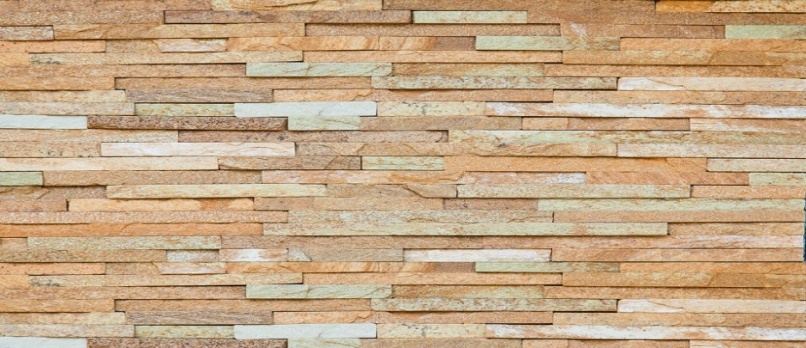          RUSIA--ZLATOLIT            LAPSA   N-1,5 H-1.5(cm)Lungime -  liberaGrosime –0 .7-1.2cmGreutate - 10-18kg/m2    700LEI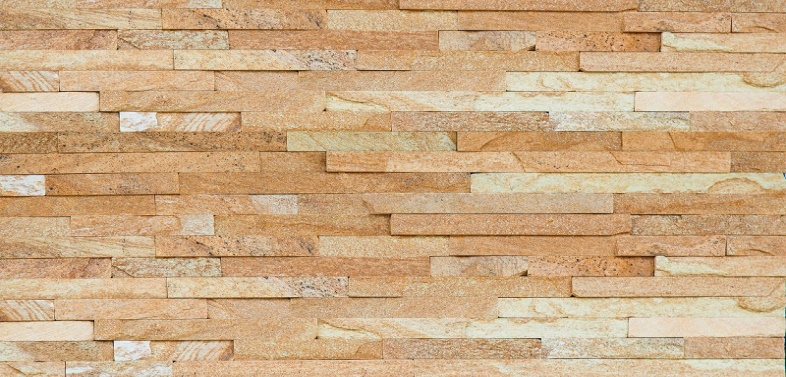        RUSI---ZLATOLIT          LAPSA N-2,5H-2.5(cm)Lungime -  liberaGrosime –0 .7-1.2cmGreutate - 10-18kg/m2    700LEI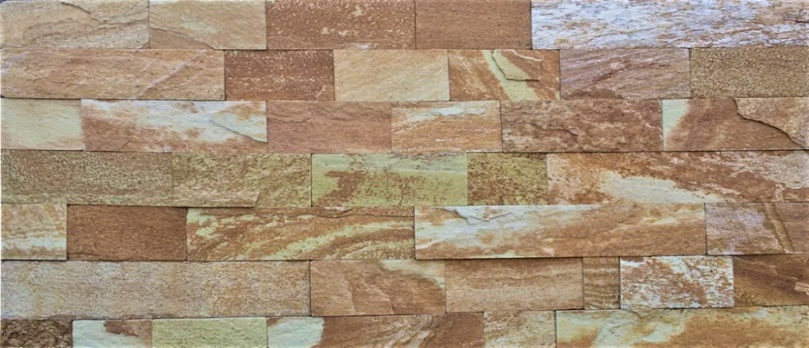              RUSIA--ZLATOLIT               LAPSA N-5 H- 5(cm)Lungime -  liberaGrosime –0 .7-1.2cmGreutate - 10-18kg/m2    700LEI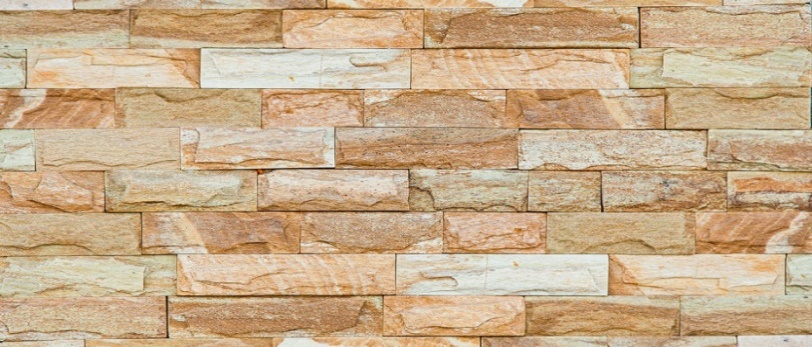         RUSIA--ZLATOLIT             SKOL N-5 H-5(cm)Lungime -  liberaGrosime –0 .7-1.5cmGreutate - 10-18kg/m2    700LEI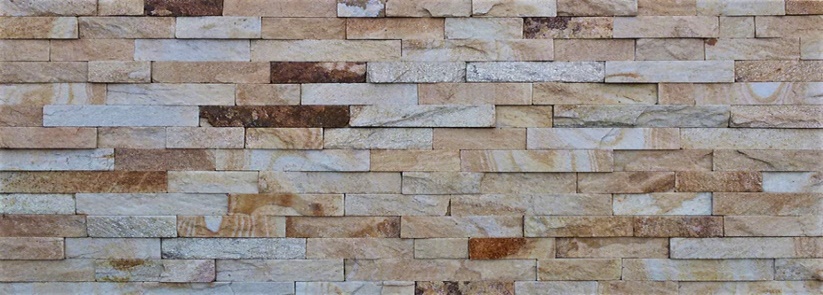   BULGARIA---BELII PERSIC            LAPSA N-2,5H-2.5 (cm)Lungime -  liberaGrosime –0 .7-1.2cmGreutate - 10-18kg/m2  490LEI/M2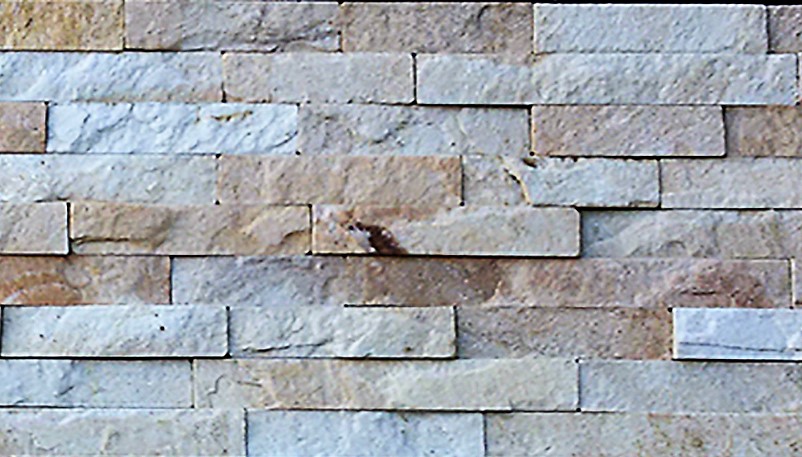 BULGARIA----BELII PERSIC            LAPSA N-5          LAPSA N-10H-5 (cm)H-10 (cm)Lungime -  liberaGrosime –0 .7-1.2cmGreutate - 10-18kg/m2  540LEI/M2    540LEI/M2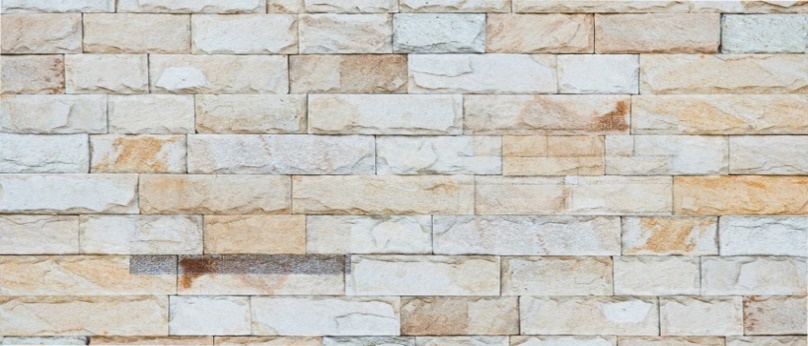   BULGARIA---BELII PERSIC                                                   SKOL  N-5      H-5 (cm)Lungime -  liberaGrosime –1-1.5 cmGreutate - 15-22 kg/m2  590LEI/M2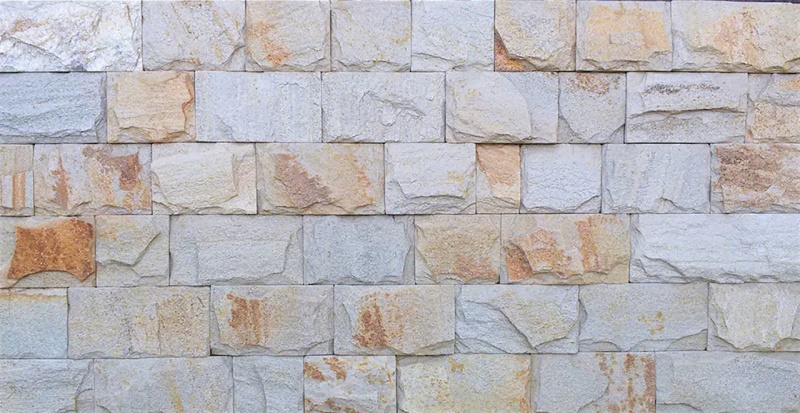 BULGARIA---BELII PERSIC                                                                        SKOL  N-10      H-10 (cm)Lungime -  liberaGrosime –0 .7-1.5cmGreutate - 10-18kg/m2  590LEI/M2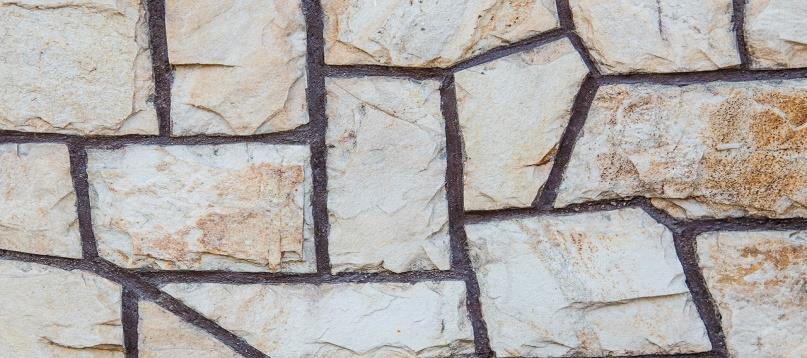 BULGARIA-----BELII PERSIC PIATRA MĂRUNTĂ LESPEDE                  25-40 PIETRE IN  M2Latime - liberaLungime -  liberaGrosime –2-2.5 cmGreutate – 35-40 kg/m2   ***MĂSURI APROXIMATIVE     230 LEI/M2170 LEI/M2---la раlet 27  de rinduri pe   palet 4250 LEI/PALET( la раlet)****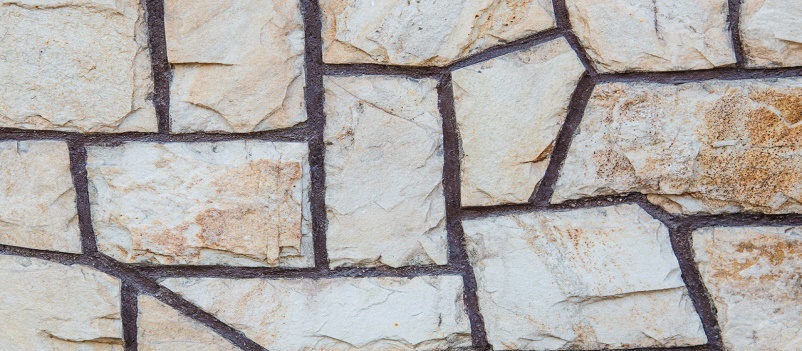   BULGARIA- -BELII PERSIC  PIATRĂ MĂȘCATA LESPEDE                   20-25 PIETRE IN  M2Latime - liberaLungime -  liberaGrosime –2-2.5 cmGreutate – 35-40 kg/m2   ***MĂSURI APROXIMATIVE   280LEI/M2—  216 LEI/M2---   27  de rinduri       pe   palet 5400 LEI/PALET ( la раlet)****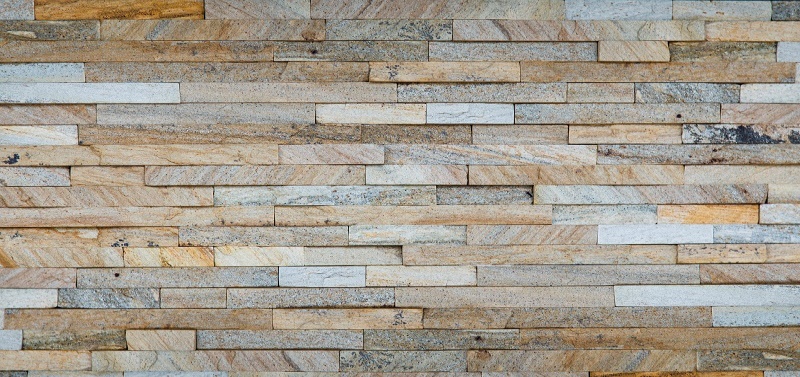    BULGARIA -DEREVO        LAPSA N-2,5H-2.5(cm)Lungime -  liberaGrosime –0 .7-1.2cmGreutate - 10-18kg/m2  490LEI/M2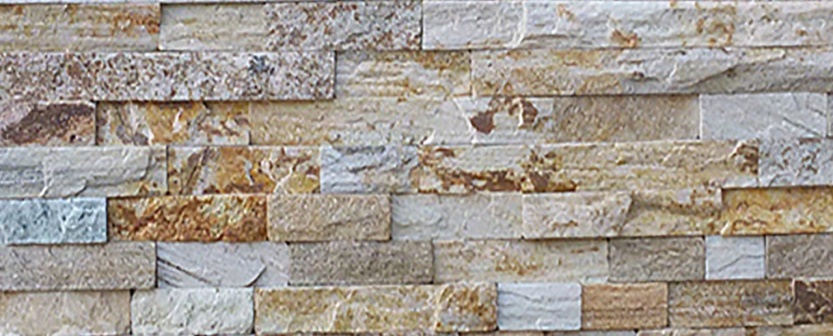 BULGARIA-----DEREVO          LAPSA N-5          LAPSA N-10H-5 (cm)H-10 (cm)Lungime -  liberaGrosime –0 .7-1.2cmGreutate - 10-18kg/m2   540LEI/M2    540LEI/M2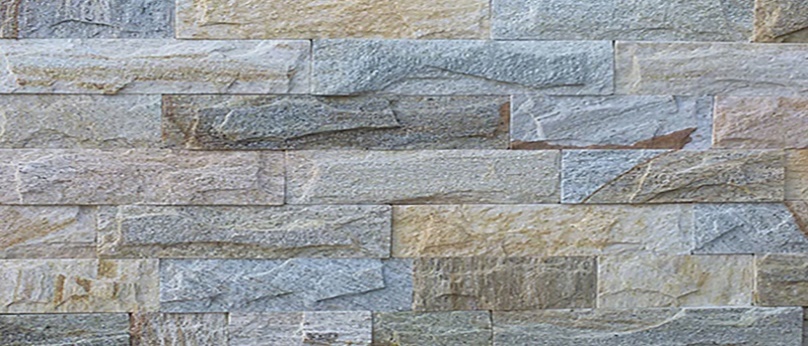 BULGARIA- DEREVO          SKOL  N-5      H-5 (cm)Lungime -  liberaGrosime –1-1.5 cmGreutate - 15-22 kg/m2  590LEI/M2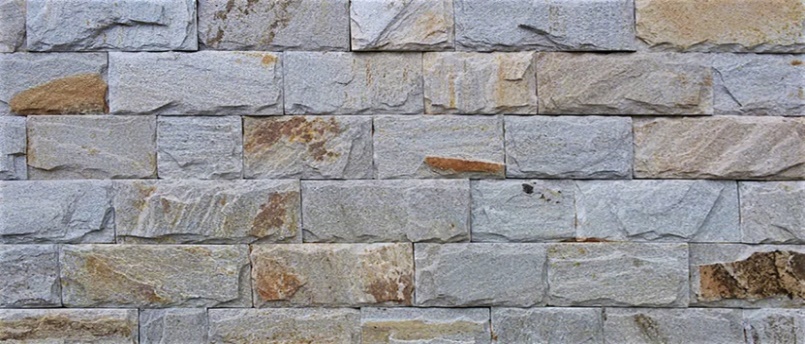    BULGARIA- DEREVO          SKOL  N-10     H-10 (cm)Lungime -  liberaGrosime –1-1.5 cmGreutate - 15-22 kg/m2  590LEI/M2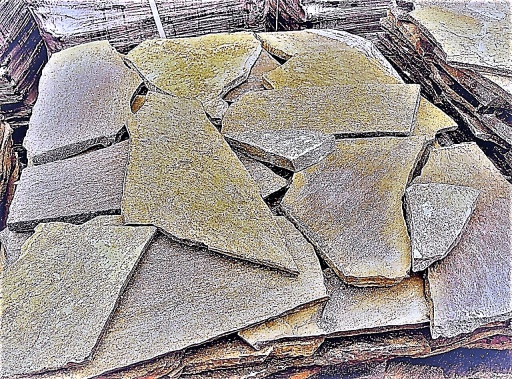    BULGARIA--- DEREVOPIATRA MĂRUNTĂ LESPEDE                  25-40 PIETRE IN  M2Latime - liberaLungime -  liberaGrosime –2-2.5 cmGreutate – 35-40 kg/m2   ***MĂSURI APROXIMATIVE      230 LEI/M2170 LEI/M2---la раlet 27  de rinduri pe   palet4250 LEI/PALET( la раlet)****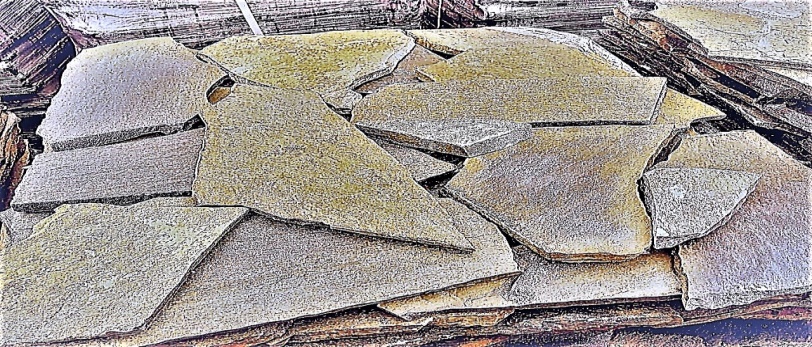     BULGARIA- --DEREVOPIATRĂ MĂȘCATA LESPEDE                   20-25 PIETRE IN  M2Latime - liberaLungime -  liberaGrosime –2-2.5 cmGreutate – 35-40 kg/m2 ***MĂSURI APROXIMATIVE  280LEI/M2—  216 LEI/M2---   27  de rinduri       pe   palet 5400 LEI/PALET ( la раlet)****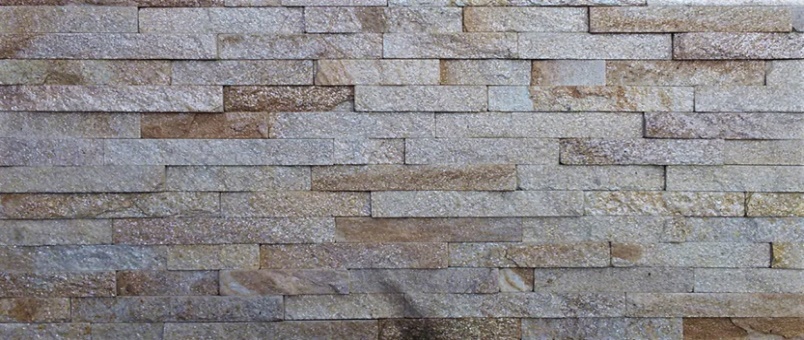     BULGARIA - DOBRII         LAPSA   N-2,5 H-2.5(cm)Lungime -  liberaGrosime –0 .7-1.2cmGreutate - 10-18kg/m2  490LEI/M2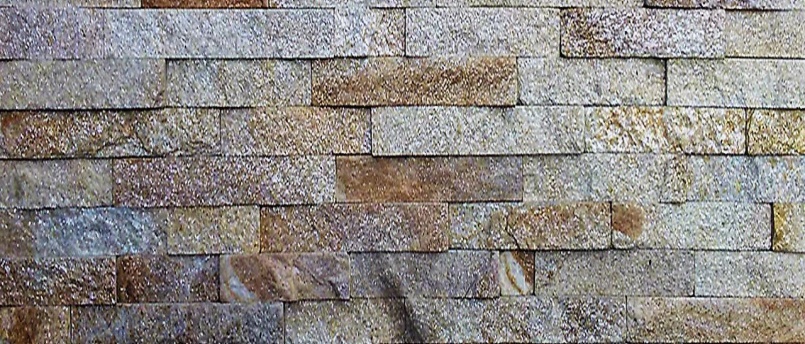 BULGARIA-----DEREVO          LAPSA N-5          LAPSA N-10H-5 (cm)H-10 (cm)Lungime -  liberaGrosime –0 .7-1.2cmGreutate - 10-18kg/m2   540LEI/M2    540LEI/M2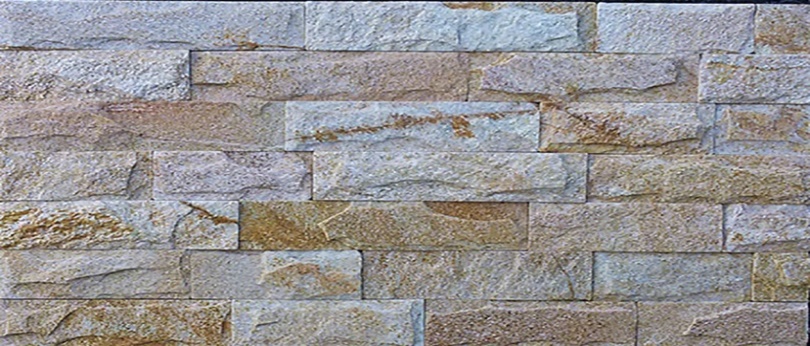    BULGARIA - DOBRII          SKOL   N-5 H-5(cm)Lungime -  liberaGrosime –1-1.5 cmGreutate - 15-22 kg/m2  590LEI/M2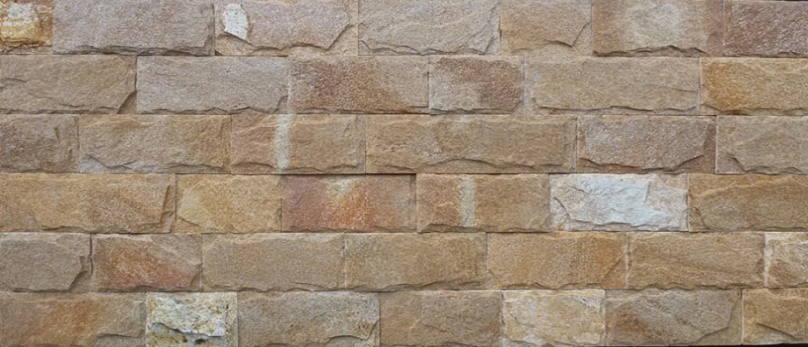     BULGARIA - DOBRII          SKOL   N-10H-10 (cm)Lungime -  liberaGrosime –1.2-1.8cmGreutate - 15-22 kg/m2    590LEI/M2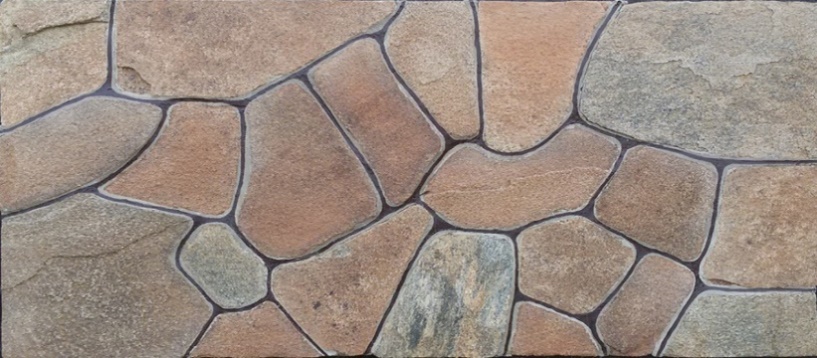        BULGARIA- DOBRII PIATRA MĂRUNTĂ LESPEDE                  25-40 PIETRE IN  M2Latime - liberaLungime -  liberaGrosime –2-2.5 cmGreutate – 35-40 kg/m2   ***MĂSURI APROXIMATIVE      230 LEI/M2170 LEI/M2---la раlet 27  de rinduri pe   palet 4250 LEI/PALET( la раlet)****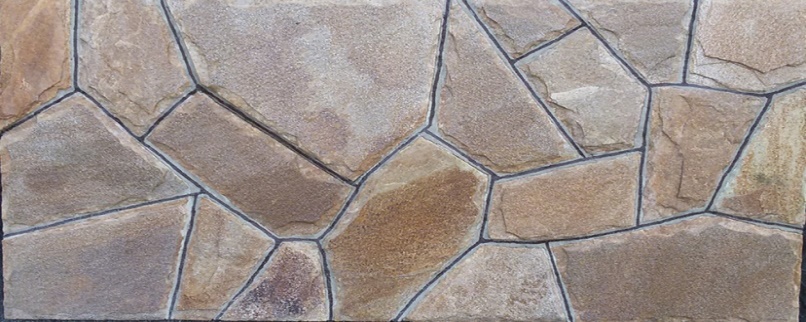      BULGARIA- DOBRIIPIATRĂ MĂȘCATA LESPEDE                   20-25 PIETRE IN  M2Latime - liberaLungime -  liberaGrosime –2-2.5 cmGreutate – 35-40 kg/m2   ***MĂSURI APROXIMATIVE     280LEI/M2—  216 LEI/M2---   27  de rinduri       pe   palet 5400 LEI/PALET ( la раlet)****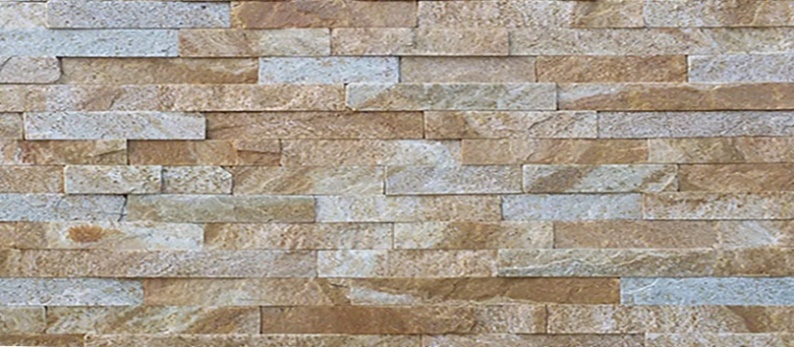 BULGARIA – GALBUI ROZ         LAPSA   N-2,5 H-2.5(cm)Lungime -  liberaGrosime –0 .7-1.2cmGreutate - 10-18kg/m2  490LEI/M2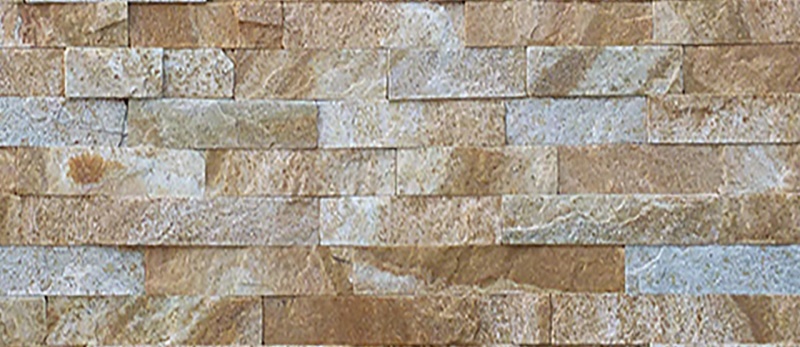  BULGARIA – GALBUI ROZ         LAPSA N-5          LAPSA N-10H-5 (cm)H-10 (cm)Lungime -  liberaGrosime –0 .7-1.2cmGreutate - 10-18kg/m2   540LEI/M2    540LEI/M2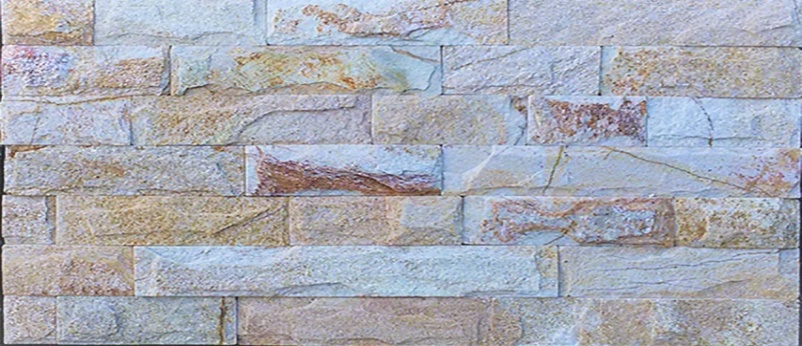 BULGARIA – GALBUI ROZ         SKOL   N-5H-5(cm)Lungime -  liberaGrosime –1-1.5 cmGreutate - 15-22 kg/m2  590LEI/M2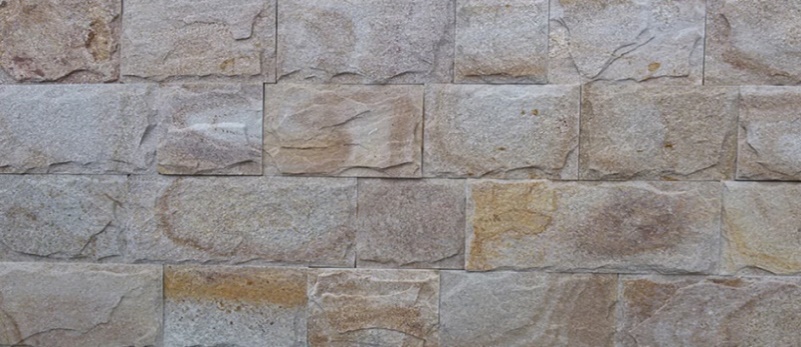  BULGARIA - GALBUI ROZ          SKOL   N-10H-10 (cm)Lungime -  liberaGrosime –1.2-1.8cmGreutate - 15-22 kg/m2  590LEI/M2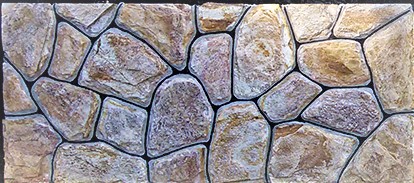    BULGARIA- GALBUI ROZPIATRA MĂRUNTĂ LESPEDE                  25-40 PIETRE IN  M2Latime - liberaLungime -  liberaGrosime –2-2.5 cmGreutate – 35-40 kg/m2   ***MĂSURI APROXIMATIVE      230 LEI/M2170 LEI/M2---la раlet 27  de rinduri pe   palet 4250 LEI/PALET( la раlet)****BULGARIA - GALBUI ROZPIATRĂ MĂȘCATA LESPEDE                   20-25 PIETRE IN  M2Latime - liberaLungime -  liberaGrosime –2-2.5 cmGreutate – 35-40 kg/m2  ***MĂSURI APROXIMATIVE   280LEI/M2—  216 LEI/M2---   27  de rinduri       pe   palet 5400 LEI/PALET ( la раlet)****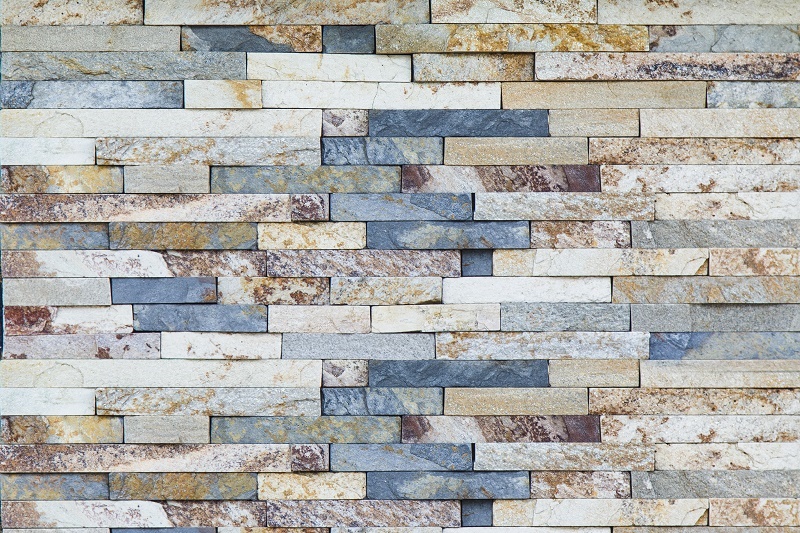 BULGARIA--ZIMNEA VISNEA         LAPSA   N-2,5 H-2.5(cm)Lungime -  liberaGrosime –0 .7-1.2cmGreutate - 10-18kg/m2    490LEI/M2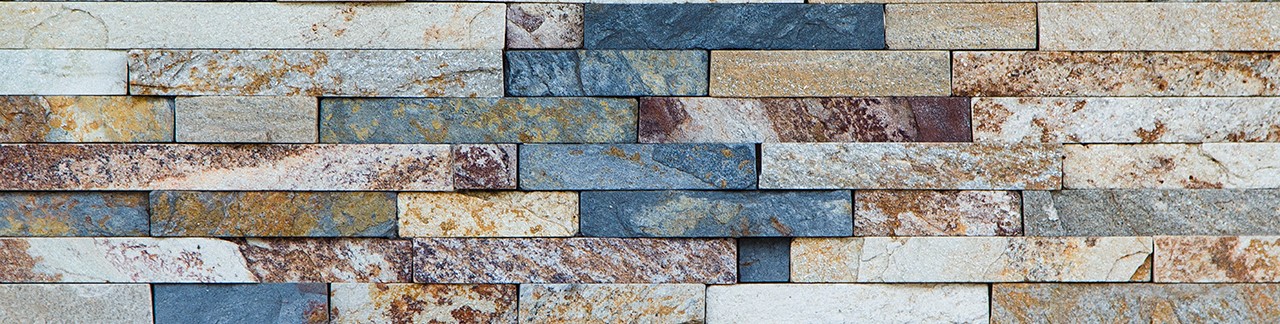 BULGARIA – ZIMNEA VISNEA           LAPSA N-5          LAPSA N-10H-5 (cm)H-10 (cm)Lungime -  liberaGrosime –0 .7-1.2cmGreutate - 10-18kg/m2   540LEI/M2    540LEI/M2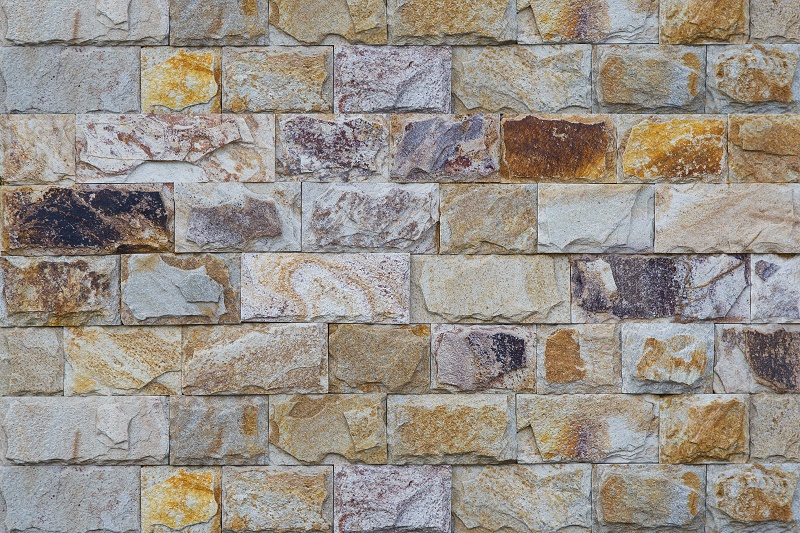 BULGARI----ZIMNEA VISNEA              SKOL   N-5 H-5(cm)Lungime -  liberaGrosime –1-1.5 cmGreutate - 15-22 kg/m2    590LEI/M2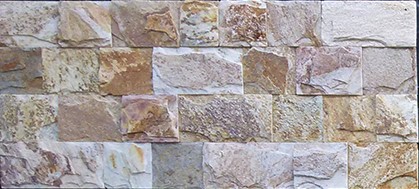 BULGARIA--ZIMNEA VISNEA           SKOL   N-10H-10(cm)Lungime -  liberaGrosime –1.2-1.8cmGreutate - 15-22 kg/m2   590LEI/M2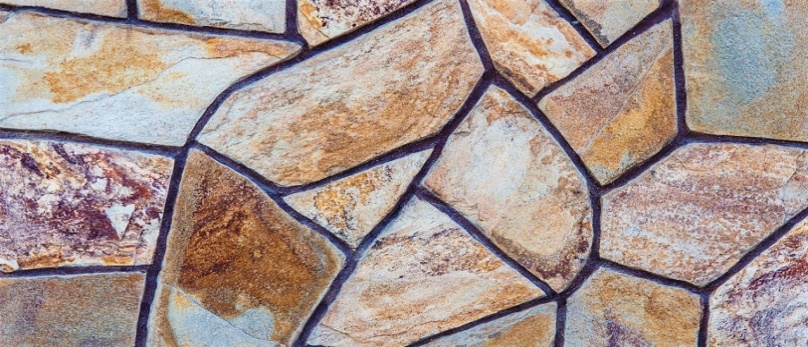   BULGARIA--ZIMNEA VISNEAPIATRA MĂRUNTĂ LESPEDE                  25-40 PIETRE IN  M2Latime - liberaLungime -  liberaGrosime –2-2.5 cmGreutate – 35-40 kg/m2   ***MĂSURI APROXIMATIVE     230 LEI/M2170 LEI/M2---la раlet 27  de rinduri    pe   palet 4250 LEI/PALET( la раlet)****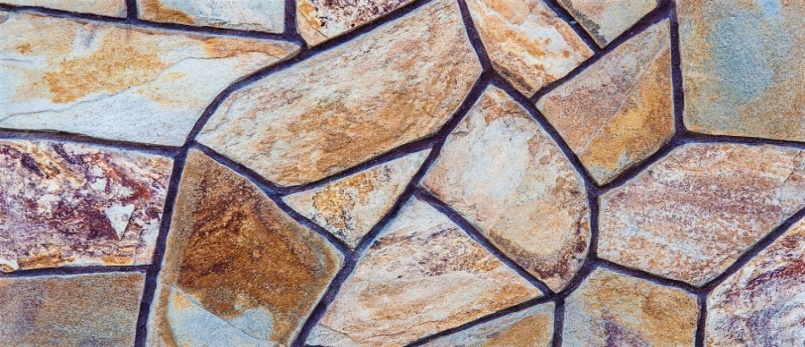 BULGARIA--ZIMNEA VISNEAPIATRĂ MĂȘCATA LESPEDE                   20-25 PIETRE IN  M2Latime - liberaLungime -  liberaGrosime –2-2.5 cmGreutate – 35-40 kg/m2   ***MĂSURI APROXIMATIVE     280LEI/M2—  216 LEI/M2---   27  de rinduri       pe   palet 5400 LEI/PALET ( la раlet)****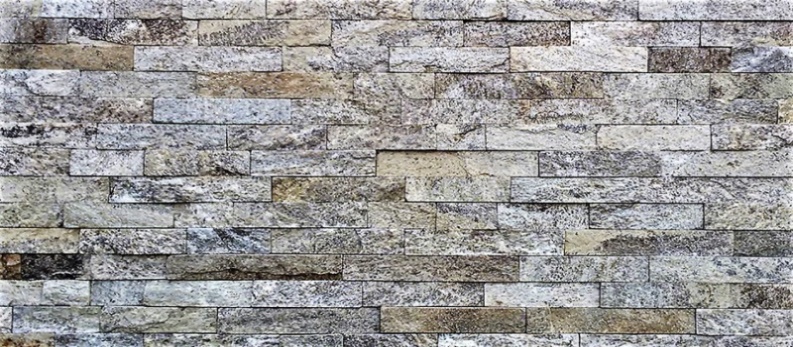    BULGARIA-CARAMELA                              LAPSA   N-2,5H-2.5 (cm)Lungime -  liberaGrosime –0 .7-1.2cmGreutate - 10-18kg/m2   490LEI/M2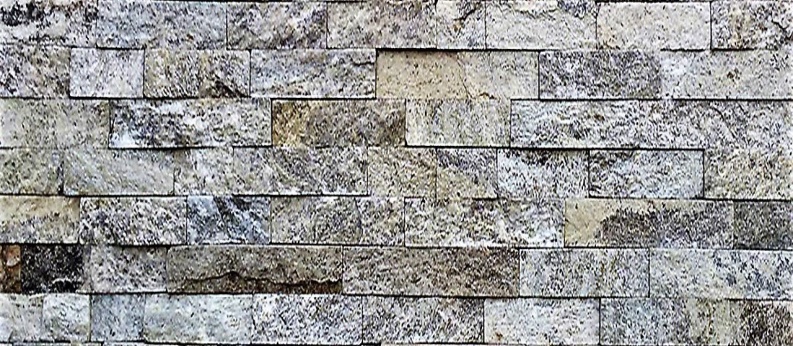 BULGARIA – CARAMELA         LAPSA N-5         LAPSA N-10H-5 (cm)H-10 (cm)Lungime -  liberaGrosime –0 .7-1.2cmGreutate - 10-18kg/m2   540LEI/M2    540LEI/M2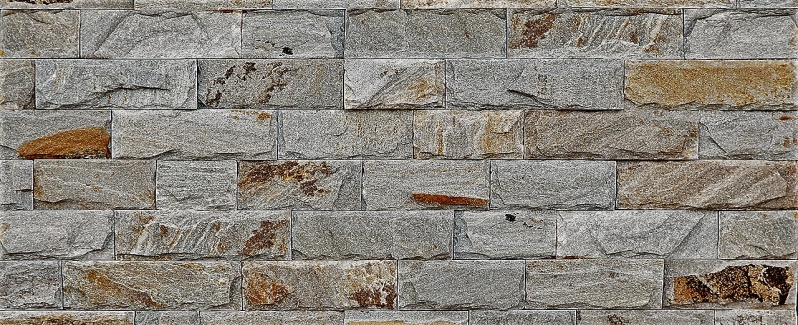   BULGARIA-CARAMELA             SKOL   N-5 H-5(cm)Lungime -  liberaGrosime –1-1.5 cmGreutate - 15-22 kg/m2  590LEI/M2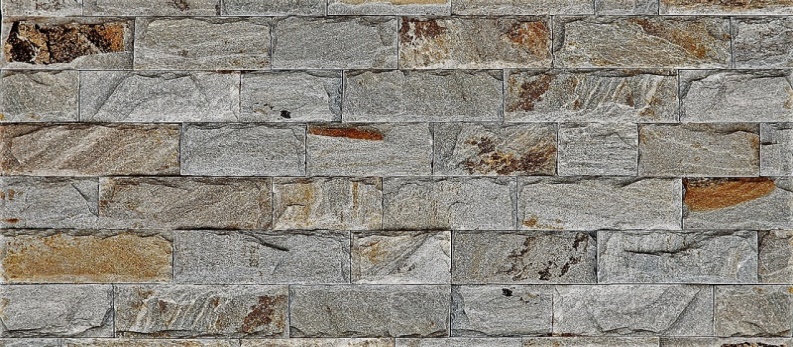   BULGARIA-CARAMELA            SKOL   N-10H-10(cm)Lungime -  liberaGrosime –1.2-1.8cmGreutate - 15-22 kg/m2  590LEI/M2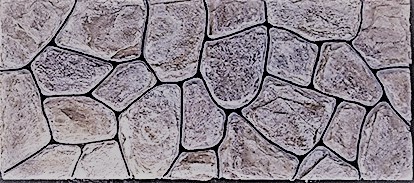     BULGARIA-- CARAMELA               PIATRA MĂRUNTĂ LESPEDE                  25-40 PIETRE IN  M2Latime - liberaLungime -  liberaGrosime –2-2.5 cmGreutate – 35-40 kg/m2   ***MĂSURI APROXIMATIVE      230 LEI/M2  170 LEI/M2---  la раlet   27  de rinduri       pe   palet 4250 LEI/PALET( la раlet)****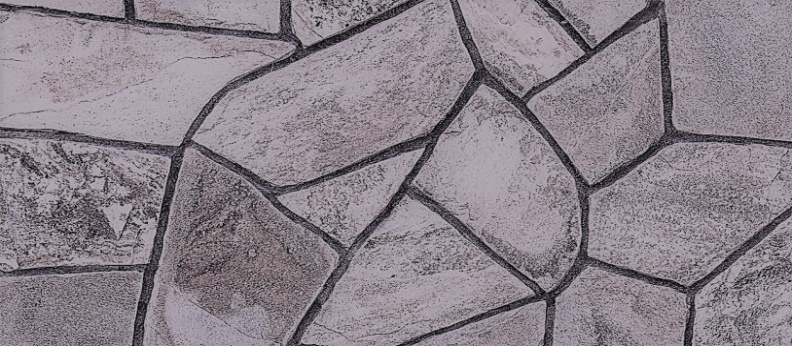   BULGARIA-- CARAMELA        PIATRĂ MĂȘCATA LESPEDE                   20-25 PIETRE IN  M2Latime - liberaLungime -  liberaGrosime –2-2.5 cmGreutate – 35-40 kg/m2  ***MĂSURI APROXIMATIVE   280LEI/M2—  216 LEI/M2---   27  de rinduri       pe   palet 5400 LEI/PALET ( la раlet)****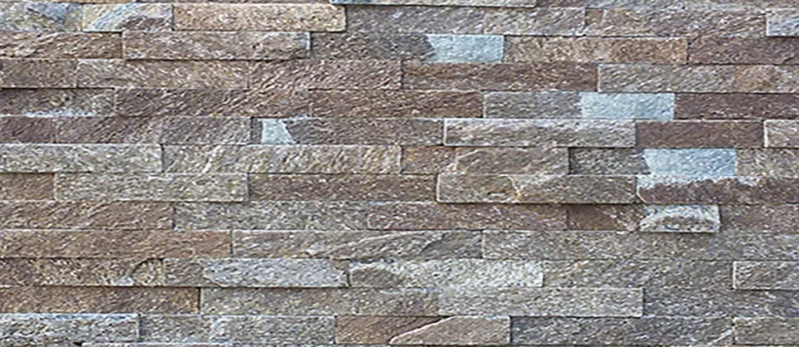  BULGARIA-MEDVEJIA SCURA                                                        LAPSA   N-2,5H-2.5 (cm)Lungime -  liberaGrosime –0 .7-1.2cmGreutate - 10-18kg/m2  490LEI/M2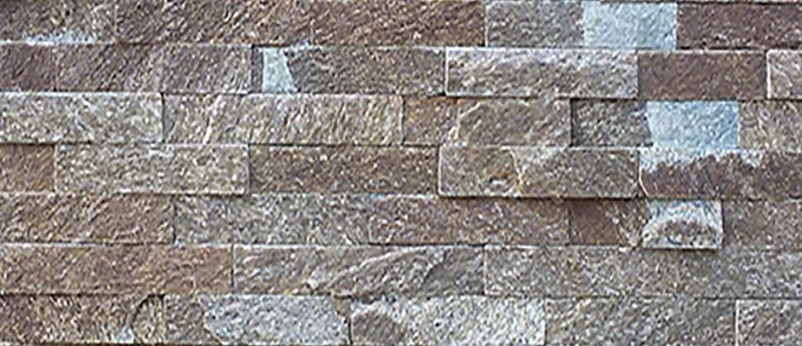 BULGARIA-MEDVEJIA SCURA                                                     LAPSA N-5         LAPSA N-10H-5 (cm)H-10 (cm)Lungime -  liberaGrosime –0 .7-1.2cmGreutate - 10-18kg/m2   540LEI/M2    540LEI/M2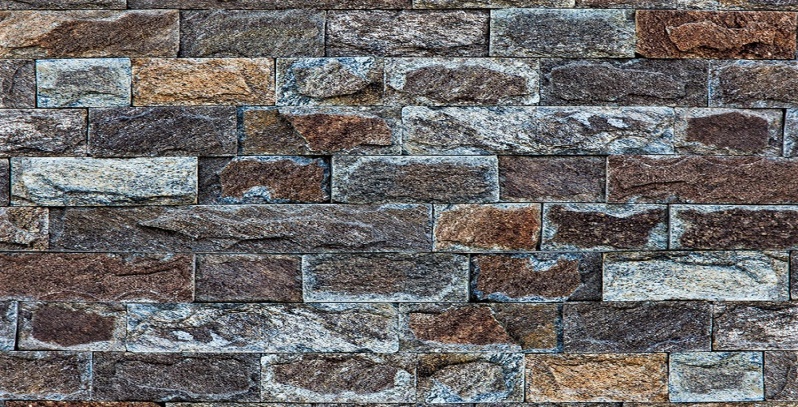 BULGARIA-MEDVEJIA SCURA                                                       SKOL   N-5H-5(cm)Lungime -  liberaGrosime –1-1.5 cmGreutate - 15-22 kg/m2  590LEI/M2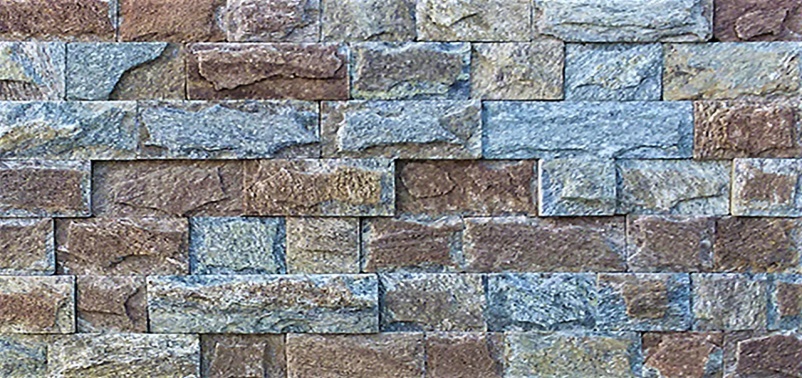 BULGARIA-MEDVEJIA SCURA                                          SKOL   N-10H-10(cm)Lungime -  liberaGrosime –1.2-1.8cmGreutate - 15-22 kg/m2 590LEI/M2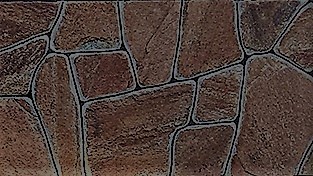 BULGARIA-MEDVEJIA SCURA                           PIATRA MĂRUNTĂ LESPEDE                  25-40 PIETRE IN  M2Latime - liberaLungime -  liberaGrosime –2-2.5 cmGreutate – 35-40 kg/m2   ***MĂSURI APROXIMATIVE      230 LEI/M2170 LEI/M2---la раlet 27  de rinduri pe   palet 4250 LEI/PALET( la раlet)**** BULGARIA-MEDVEJIA SCURA                    PIATRĂ MĂȘCATA LESPEDE                   20-25 PIETRE IN  M2Latime - liberaLungime -  liberaGrosime –2-2.5 cmGreutate – 35-40 kg/m2  ***MĂSURI APROXIMATIVE  280LEI/M2—  216 LEI/M2---   27  de rinduri       pe   palet 5400 LEI/PALET ( la раlet)****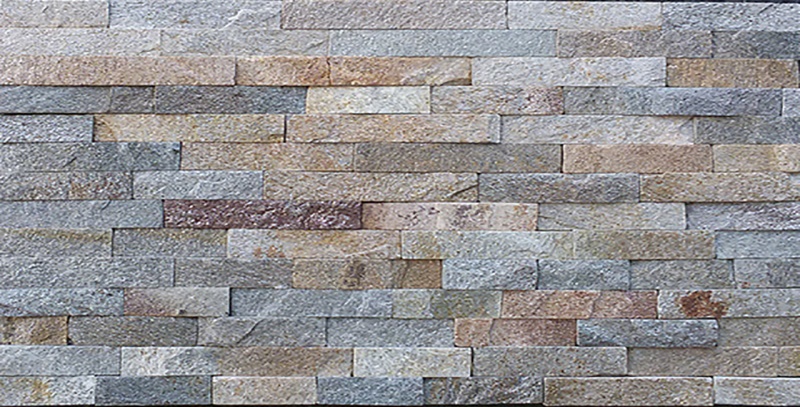    BULGARIA---- SUR VISINIU                           LAPSA   N-2,5H-2.5 (cm)Lungime -  liberaGrosime –0 .7-1.2cmGreutate - 10-18kg/m2   490LEI/M2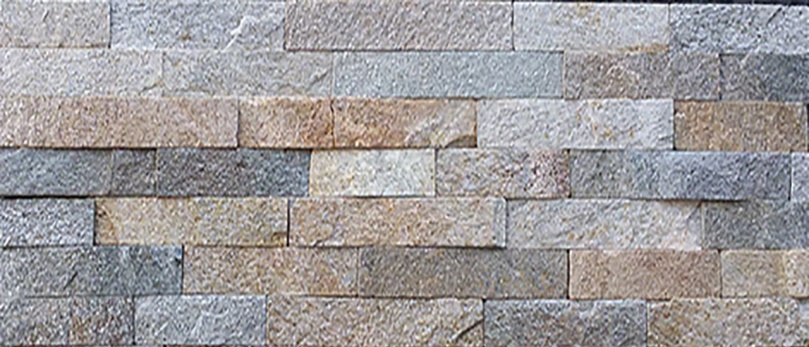     BULGARIA---- SUR VISINIU            LAPSA N-5            LAPSA N-10H-5 (cm)H-10 (cm)Lungime -  liberaGrosime –0 .7-1.2cmGreutate - 10-18kg/m2   540LEI/M2    540LEI/M2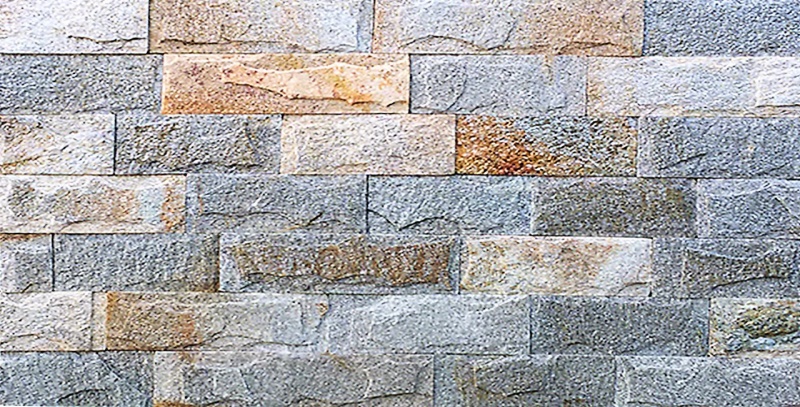    BULGARIA----SUR VISINIU                                                             SKOL   N-5H-5(cm)Lungime -  liberaGrosime –1-1.5 cmGreutate - 15-22 kg/m2  590LEI/M2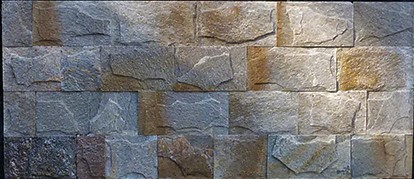    BULGARIA----SUR VISINIU                                             SKOL   N-10H-10(cm)Lungime -  liberaGrosime –1.2-1.8cmGreutate - 15-22 kg/m2  590LEI/M2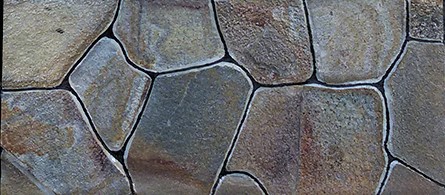     BULGARIA----SUR VISINIU                  PIATRA MĂRUNTĂ LESPEDE                  25-40 PIETRE IN  M2Latime - liberaLungime -  liberaGrosime –2-2.5 cmGreutate – 35-40 kg/m2   ***MĂSURI APROXIMATIVE      230 LEI/M2170 LEI/M2---la раlet 27  de rinduri pe   palet 4250 LEI/PALET( la раlet)****     BULGARIA- SUR VISINIU                  PIATRĂ MĂȘCATA LESPEDE                   20-25 PIETRE IN  M2Latime - liberaLungime -  liberaGrosime –2-2.5 cmGreutate – 35-40 kg/m2  ***MĂSURI APROXIMATIVE   280LEI/M2—  216 LEI/M2---   27  de rinduri       pe   palet 5400 LEI/PALET ( la раlet)****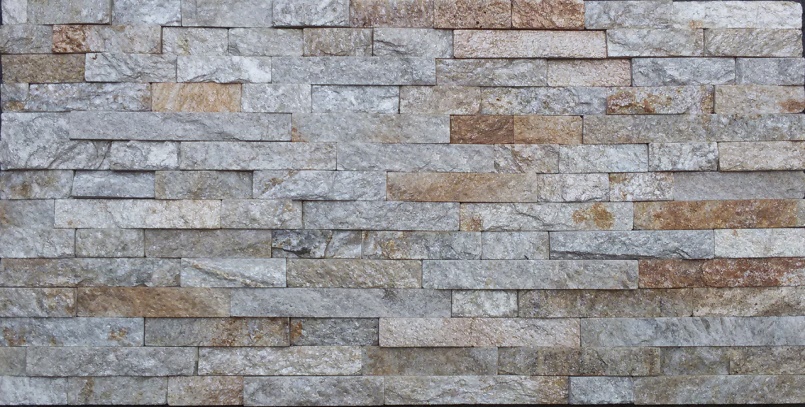 BULGARIA-SLIUDOVII ASORTI                                   LAPSA   N-2,5H-2.5 (cm)Lungime -  liberaGrosime –0 .7-1.2cmGreutate - 10-18kg/m2  490LEI/M2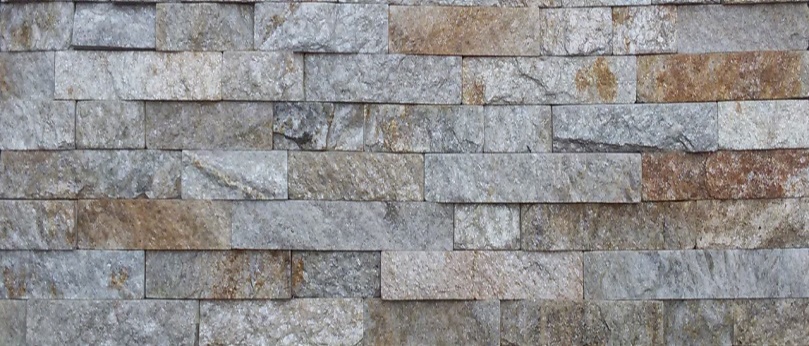 BULGARIA-SLIUDOVII ASORTI              LAPSA N-5            LAPSA N-10H-5 (cm)H-10 (cm)Lungime -  liberaGrosime –0 .7-1.2cmGreutate - 10-18kg/m2   540LEI/M2    540LEI/M2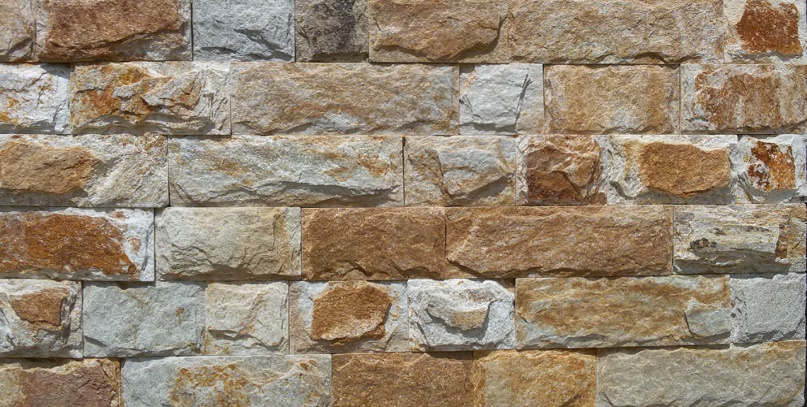 BULGARIA-SLIUDOVII ASORTI                                SKOL   N-5H-5(cm)Lungime -  liberaGrosime –1-1.5 cmGreutate - 15-22 kg/m2  590LEI/M2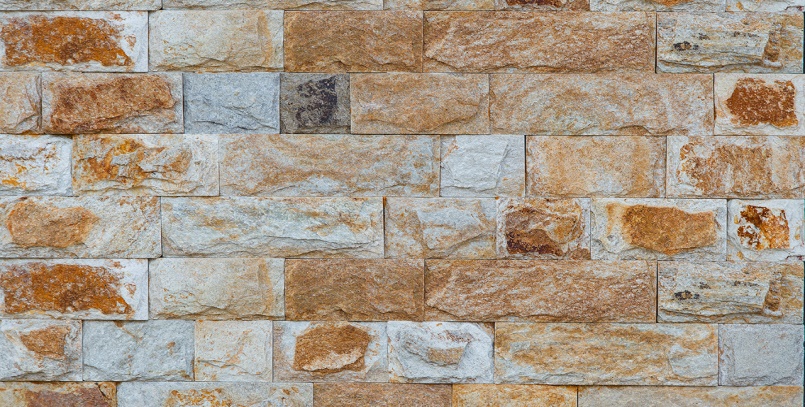 BULGARIA-SLIUDOVII ASORTI              SKOL   N-10                     H-10(cm)Lungime -  liberaGrosime –1.2-1.8cmGreutate - 15-22 kg/m2  590LEI/M2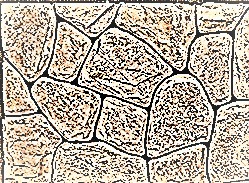 BULGARIA-SLIUDOVII ASORTI       PIATRA MĂRUNTĂ LESPEDE                  25-40 PIETRE IN  M2Latime - liberaLungime -  liberaGrosime –2-2.5 cmGreutate – 35-40 kg/m2   ***MĂSURI APROXIMATIVE     230 LEI/M2170 LEI/M2---la раlet 27  de rinduri pe   palet 4250 LEI/PALET( la раlet)****BULGARIA-SLIUDOVII ASORTI       PIATRĂ MĂȘCATA LESPEDE                   20-25 PIETRE IN  M2Latime - liberaLungime -  liberaGrosime –2-2.5 cmGreutate – 35-40 kg/m2   ***MĂSURI APROXIMATIVE  280LEI/M2—  216 LEI/M2---   27  de rinduri       pe   palet 5400 LEI/PALET ( la раlet)****( la раlet)****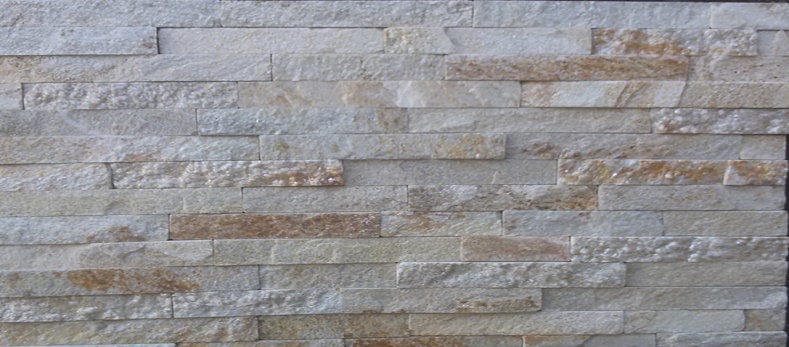         BULGARIA- SLIUDOVII                                   LAPSA N-2.5H-2.5 (cm)Lungime -  liberaGrosime –0 .7-1.2cmGreutate - 10-18kg/m2  490LEI/M2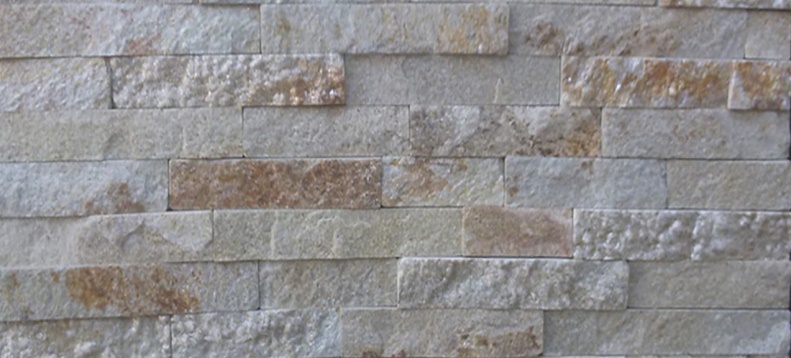       BULGARIA-SLIUDOVII              LAPSA N-5            LAPSA N-10H-5 (cm)H-10 (cm)Lungime -  liberaGrosime –0 .7-1.2cmGreutate - 10-18kg/m2   540LEI/M2    540LEI/M2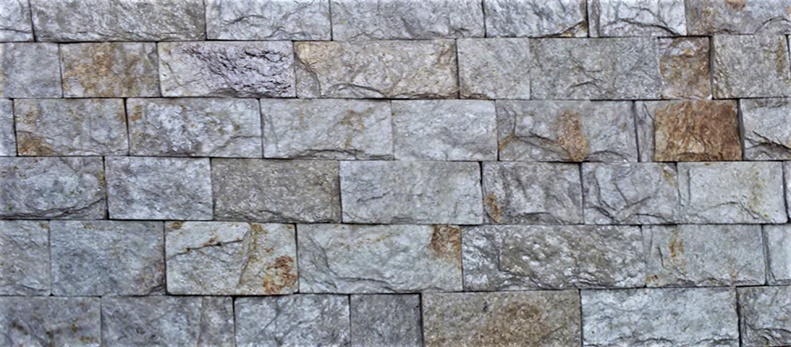       BULGARIA- SLIUDOVII                                 SKOL   N-5H-5(cm)Lungime -  liberaGrosime –1-1.5 cmGreutate - 25-30 kg/m2  590LEI/M2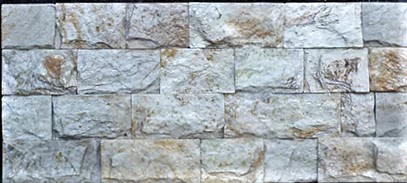       BULGARIA- SLIUDOVII              SKOL   N-10               H-10(cm)Lungime -  liberaGrosime –1.2-1.8cmGreutate - 25-30 kg/m2  590LEI/M2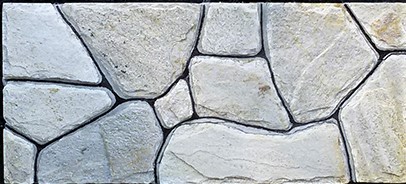       BULGARIA- SLIUDOVII         PIATRA MĂRUNTĂ LESPEDE                  25-40 PIETRE IN  M2Latime - liberaLungime -  liberaGrosime –2-2.5 cmGreutate – 35-40 kg/m2   ***MĂSURI APROXIMATIVE      230 LEI/M2170 LEI/M2---la раlet 27  de rinduri pe   palet 4250 LEI/PALET( la раlet)****   BULGARIA- SLIUDOVII  PIATRĂ MĂȘCATA LESPEDE                   20-25 PIETRE IN  M2Latime - liberaLungime -  liberaGrosime –2-2.5 cmGreutate – 35-40 kg/m2   280LEI/M2—  216 LEI/M2---   27  de rinduri       pe   palet 5400 LEI/PALET ( la раlet)****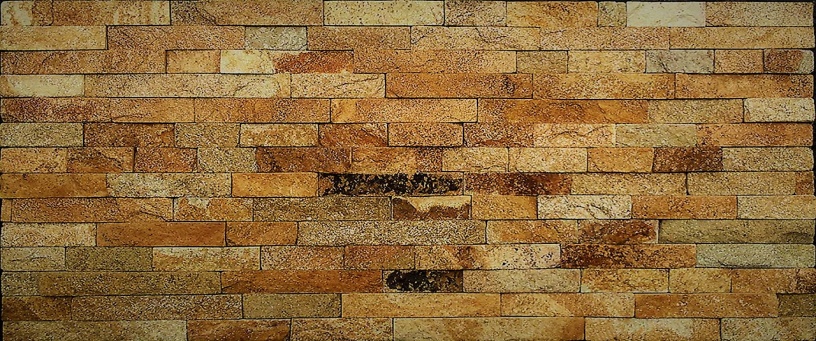 BULGARIA-- STAROE ZOLOTO         LAPSA   N-2,5H-2.5 (cm)Lungime -  liberaGrosime –0 .7-1.2cmGreutate - 10-18kg/m2 490LEI/M2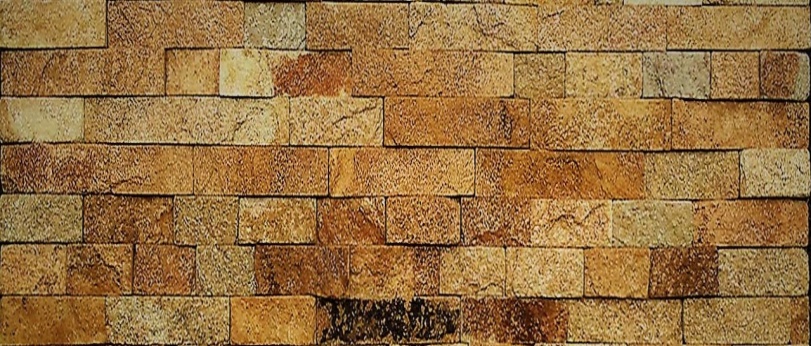 BULGARIA-- STAROE ZOLOTO            LAPSA N-5            LAPSA N-10H-5 (cm)H-10 (cm)Lungime -  liberaGrosime –0 .7-1.2cmGreutate - 10-18kg/m2   540LEI/M2    540LEI/M2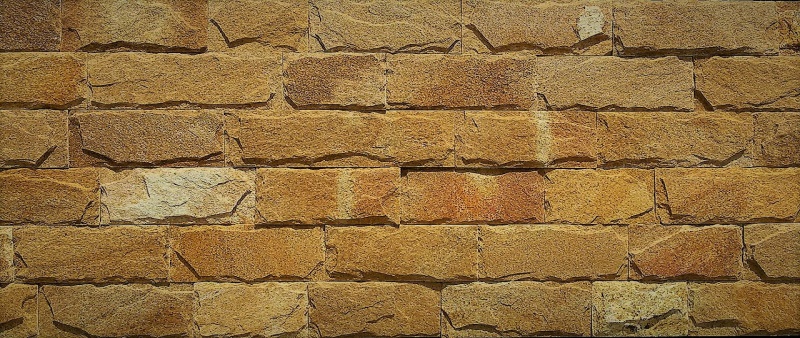 BULGARIA-- STAROE ZOLOTO           SKOL   N-5           SKOL   N-10H-5 (cm)H-10(cm)Lungime -  liberaGrosime –1.2-1.8cmGreutate - 25-30 kg/m2  590LEI/M2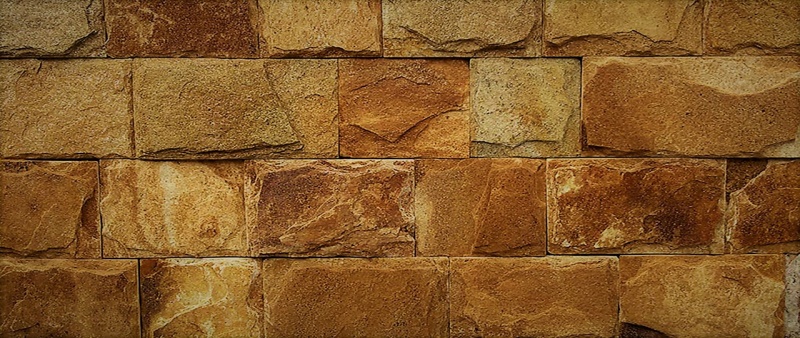 BULGARIA--STAROE ZOLOTO           SKOL   N-15H-15 (cm)Lungime -  liberaGrosime –1.2-1.8cmGreutate - 25-30 kg/m2  590LEI/M2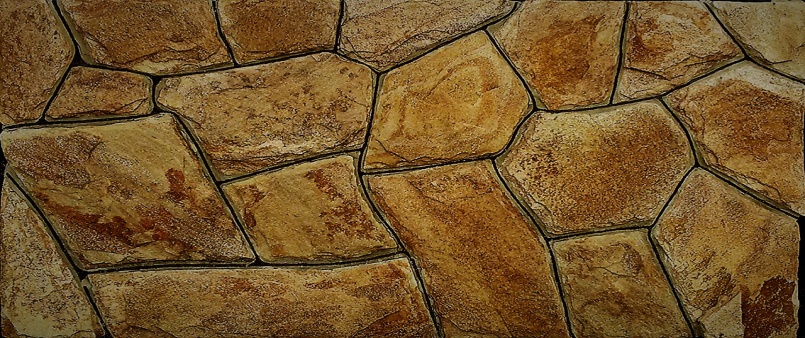 BULGARIA-STAROE ZOLOTOPIATRA MĂRUNTĂ LESPEDE                  25-40 PIETRE IN  M2Latime - liberaLungime -  liberaGrosime –2-2.5 cmGreutate – 35-40 kg/m2   ***MĂSURI APROXIMATIVE     230 LEI/M2170 LEI/M2---la раlet 27  de rinduri pe   palet4250 LEI/PALET( la раlet)****BULGARIA- STAROE ZOLOTOPIATRĂ MĂȘCATA LESPEDE                   20-25 PIETRE IN  M2Latime - liberaLungime -  liberaGrosime –2-2.5 cmGreutate – 35-40 kg/m2    280LEI/M2—  216 LEI/M2---   27  de rinduri       pe   palet 5400 LEI/PALET ( la раlet)****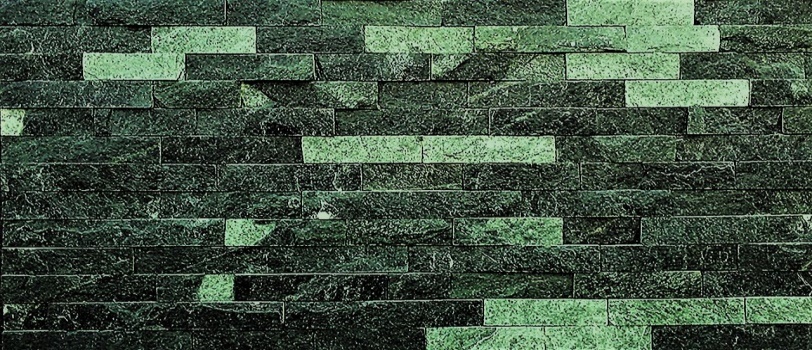     BULGARIA----VERDE           LAPSA   N-2,5H-2.5 (cm)Lungime -  liberaGrosime –0 .7-1.2cmGreutate – 15-20 kg/m2  490LEI/M2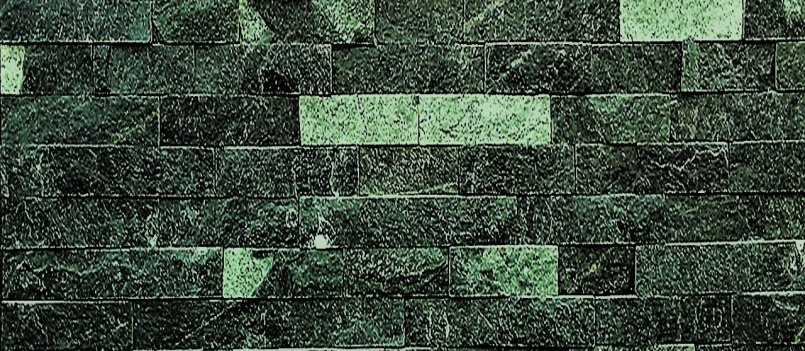      BULGARIA-- VERDE            LAPSA N-5            LAPSA N-10H-5 (cm)H-10 (cm)Lungime -  liberaGrosime –0 .7-1.2cmGreutate - 10-18kg/m2   540LEI/M2    540LEI/M2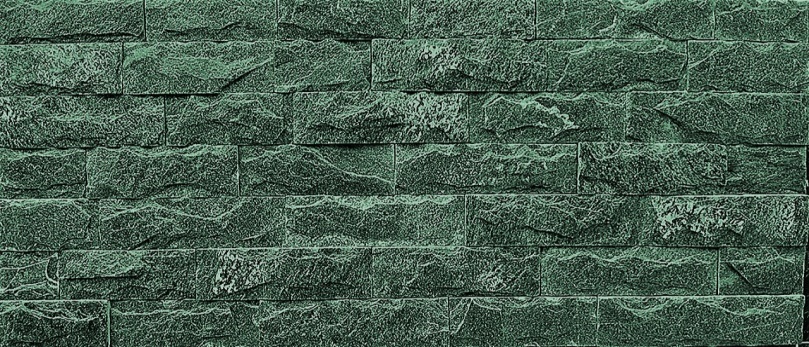    BULGARIA----VERDE                     SKOL   N-5 H-5(cm)Lungime -  liberaGrosime –1-1.5 cmGreutate - 15-22 kg/m2  590LEI/M2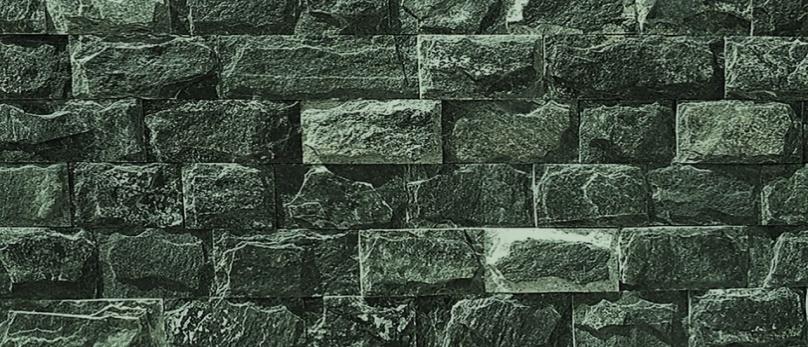      BULGARIA---VERDE                       SKOL   N-10H-10(cm)Lungime -  liberaGrosime –1.2-1.8cmGreutate - 15-22 kg/m2  590LEI/M2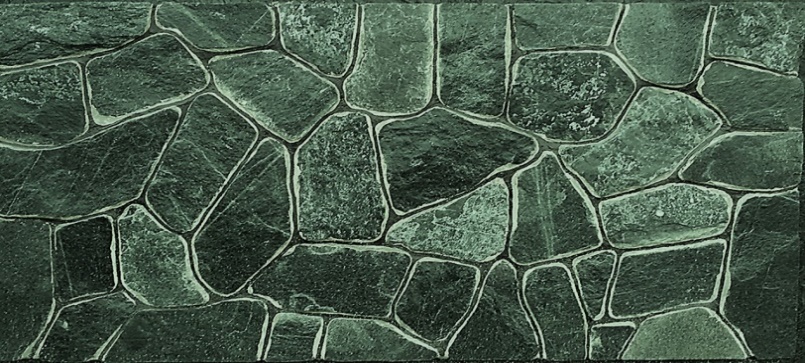    BULGARIA----VERDE             PIATRA MĂRUNTĂ LESPEDE                  25-40 PIETRE IN  M2Latime - liberaLungime -  liberaGrosime –2-2.5 cmGreutate – 35-40 kg/m2   ***MĂSURI APROXIMATIVE  230 LEI/M2170 LEI/M2---la раlet 27  de rinduri pe   palet 4250 LEI/PALET( la раlet)****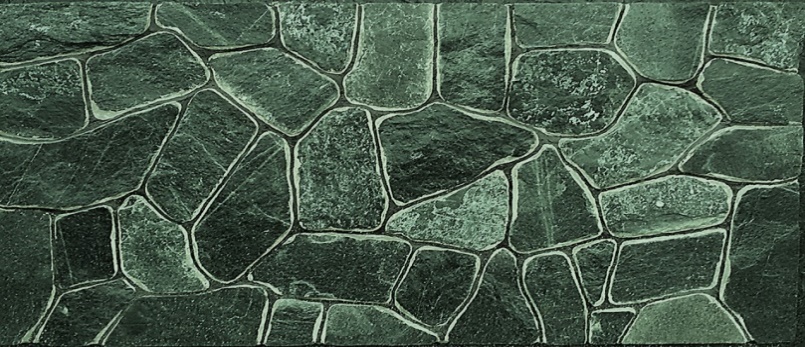       BULGARIA----VERDE                       PIATRĂ MĂȘCATA LESPEDE                   20-25 PIETRE IN  M2Latime - liberaLungime -  liberaGrosime –2-2.5 cmGreutate – 35-40 kg/m2     280LEI/M2—  216 LEI/M2---   27  de rinduri       pe   palet 5400 LEI/PALET ( la раlet)****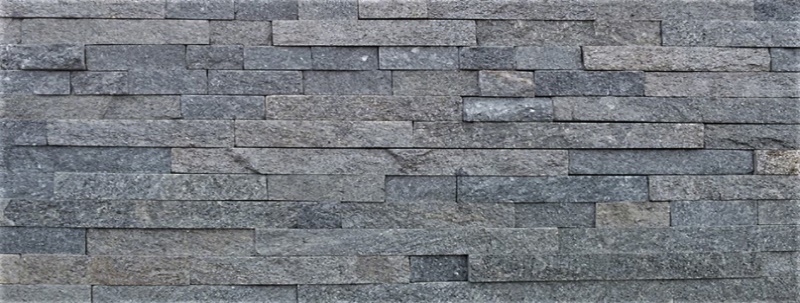   BULGARIA---METALIC         LAPSA   N-2,5H-2.5(cm)Lungime -  liberaGrosime –0 .7-1.2cmGreutate - 10-18kg/m2   490LEI/M2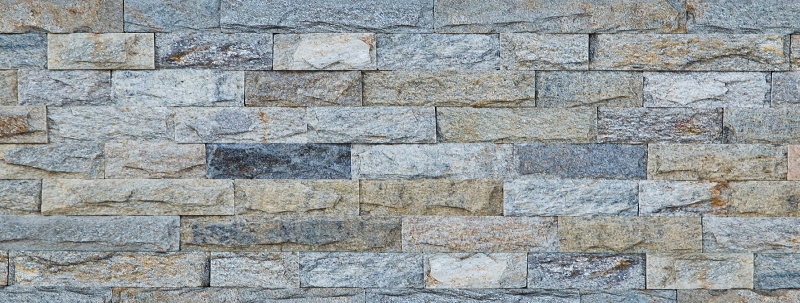      BULGARIA---METALIC            SKOL   N-5 H-5(cm)Lungime -  liberaGrosime –0 .7-1.5cmGreutate – 15-20 kg/m2   590LEI/M2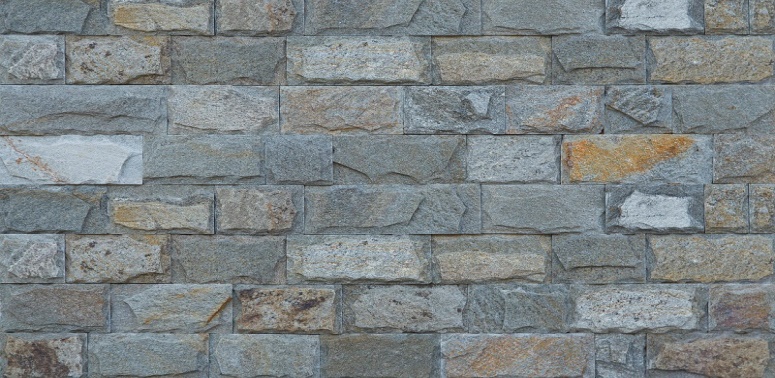   BULGARIA----METALIC         SKOL   N-10H-10(cm)Lungime -  liberaGrosime –1.2-1.8cmGreutate - 15-20 kg/m2   590LEI/M2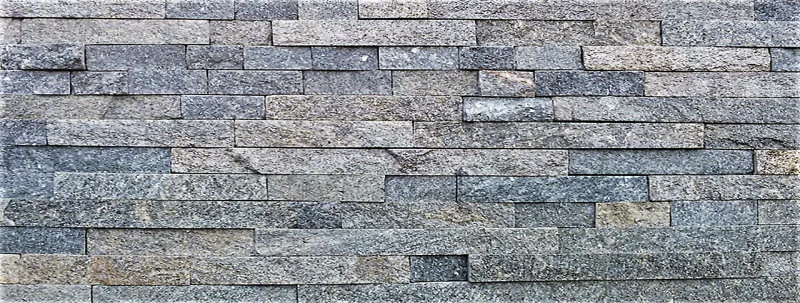       GREGIA---KAVALA           LAPSA   N-2,5H-2.5(cm)Lungime -  liberaGrosime –0 .7-1.2cmGreutate - 15-20 kg/m2    490  LEI/M2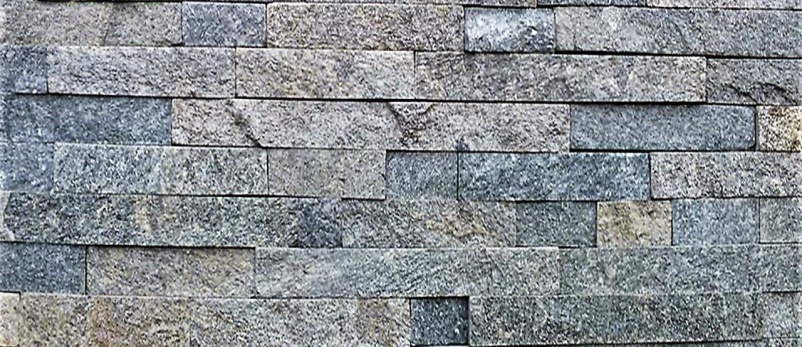      GREGIA---KAVALA LAPSA N-5 LAPSA N-10LAPSA N-15 LAPSA N-20Lungime -  liberaGrosime –0 .7-1.2cmGreutate - 10-18kg/m2   540LEI/M2    540LEI/M2   540LEI/M2    540LEI/M2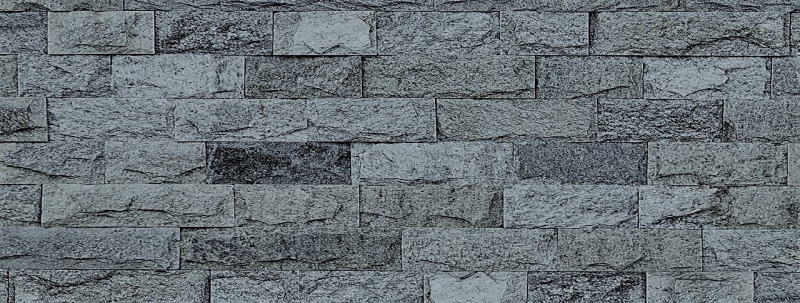       GREGIA---KAVALA                       SKOL   N-5            SKOL   N-10            SKOL   N-15            SKOL   N-20H-5(cm)Lungime -  liberaGrosime –1-1.5 cmGreutate - 15-22 kg/m2    590  LEI/M2     590  LEI/M2     590  LEI/M2     590  LEI/M2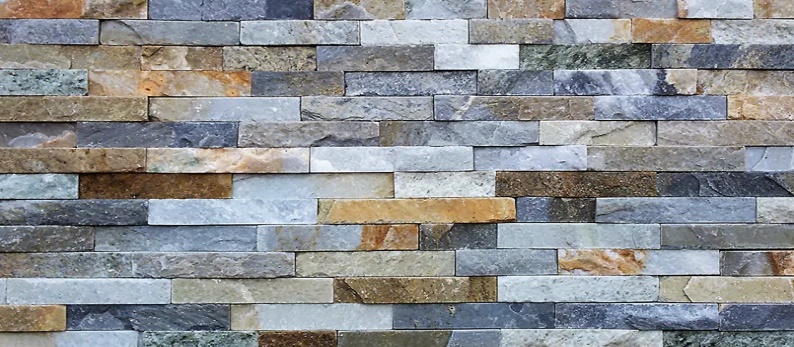 GREGIA ---MULITICOLOR                   LAPSA   N-2,5H-2.5(cm)Lungime -  liberaGrosime –0 .7-1.2cmGreutate - 15-20 kg/m2    490  LEI/M2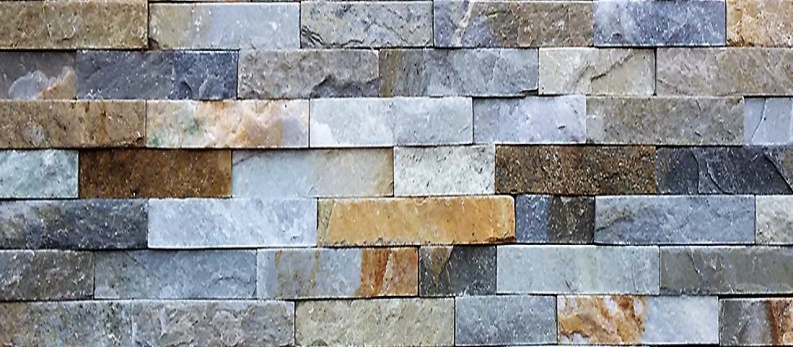  GREGIA ---MULITICOLOR         LAPSA N-5          LAPSA N-10         LAPSA N-15          LAPSA N-20Lungime -  liberaGrosime –0 .7-1.2cmGreutate - 10-18kg/m2   540LEI/M2    540LEI/M2   540LEI/M2    540LEI/M2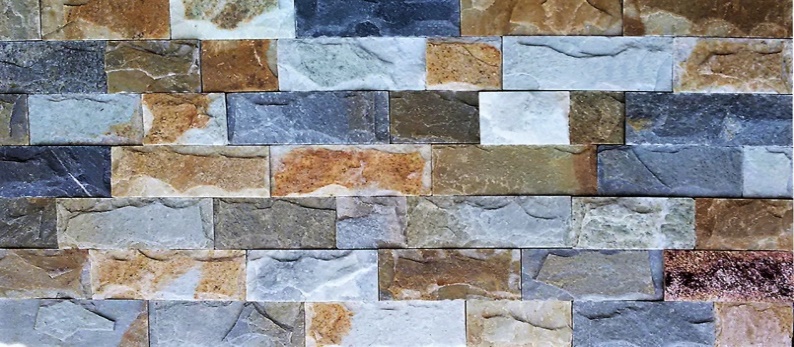    GREGIA   MULITICOLOR              SKOL   N-5 H-5 (cm)Lungime -  liberaGrosime –0 .7-1.5cmGreutate - 25-30 kg/m2   590  LEI/M2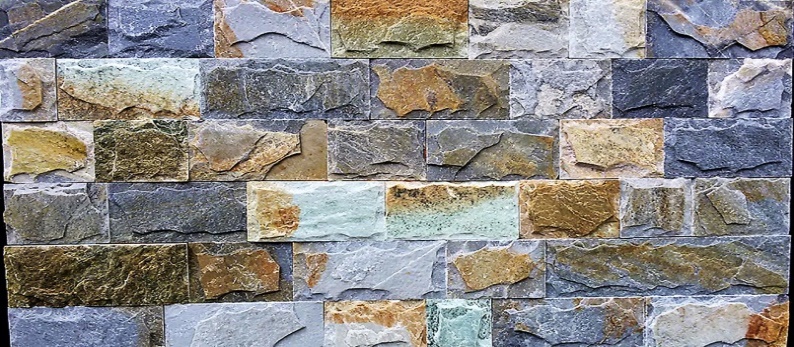    GREGIA   MULITICOLOR         SKOL   N-10         SKOL   N-15            SKOL   N-20     H-10 (cm) H-15(cm) 20(cm)Lungime -  liberaGrosime –1.2-1.8cmGreutate - 30-40 kg/m2   590  LEI/M2   590  LEI/M2   590  LEI/M2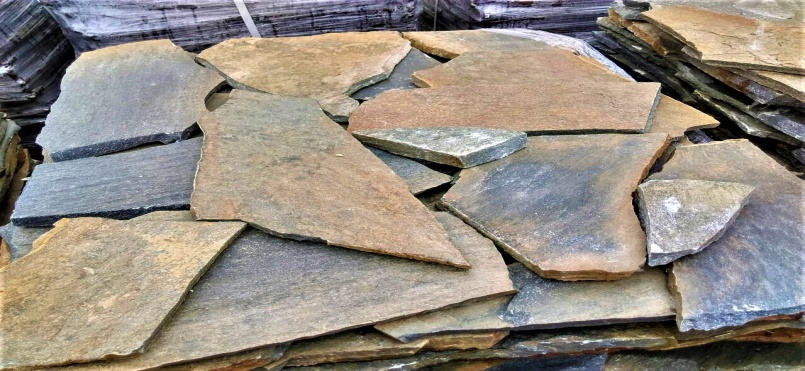  GREGIA---MULITICOLORPIATRĂ MĂȘCATA LESPEDE                   15-20 PIETRE IN  M2 Latime - liberaLungime -  liberaGrosime –2-2.5 cmGreutate – 35-40 kg/m2   280LEI/M2—--  250 LEI/M2-----PALET - 30 M2 7500 LEI/PALETPRET—ANGRO( la раlet)****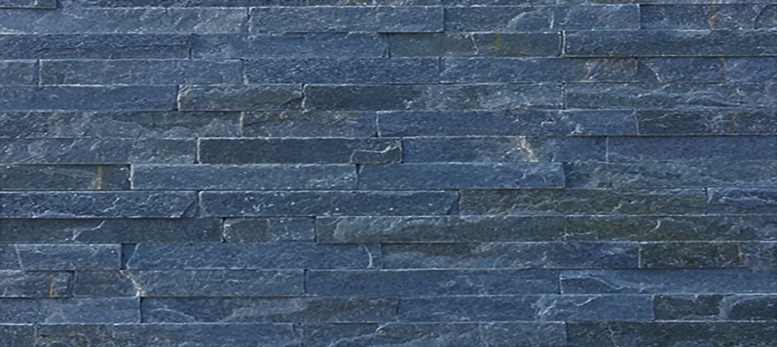         GREGIA--iNDIGO          LAPSA   N-2,5     H-2.5(cm)Lungime -  liberaGrosime –0 .7-1.2cmGreutate - 15-20 kg/m2    490  LEI/M2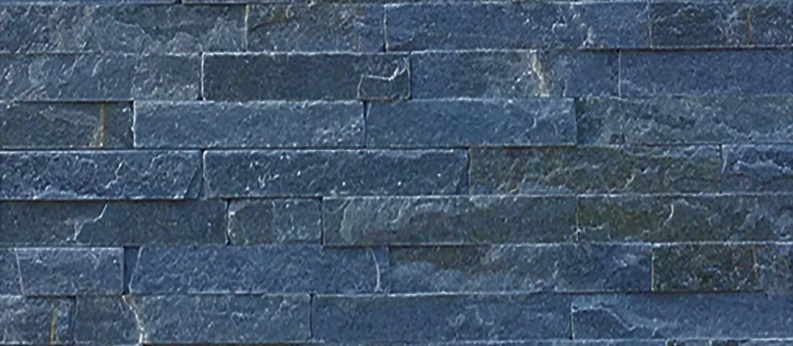   GREGIA---INDIGO            LAPSA N-5           LAPSA N-10H-5 (cm)H-10 (cm)Lungime -  liberaGrosime –0 .7-1.2cmGreutate - 10-18kg/m2   540LEI/M2    540LEI/M2    GREGIA---INDIGO         SKOL   N-5         SKOL   N-10         SKOL   N-15            SKOL   N-20     H-5/H-10 / H-15/ H-20(cm)Lungime -  liberaGrosime –1.2-1.8cmGreutate - 30-40 kg/m2   590  LEI/M2   590  LEI/M2   590  LEI/M2    590  LEI/M2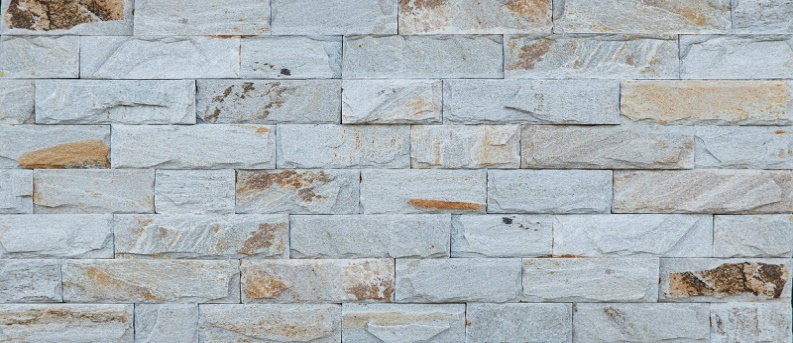 BULGARIA---ARGINTIU         SKOL   N-10 H-5(cm)Lungime -  liberaGrosime –1.2-1.8cmGreutate - 10-18kg/m2   590LEI/M2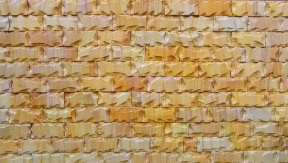  INDIA TEAK -- RANBOU         SKOL   N-4.5H-4.5 (cm)Lungime -  10/15 cmGrosime –1-1.2 cmGreutate - 15-20 kg/m2    650  LEI/M2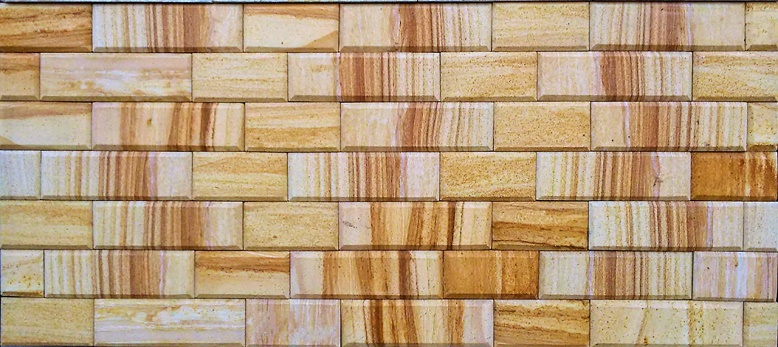         INDIA-- TEAK   4.5х20  4,5х15   4,5х10H-4.5 (cm)Lungime -  10/15/20 cmGrosime –1.5 cmGreutate - 15-20 kg/m2    650  LEI/M2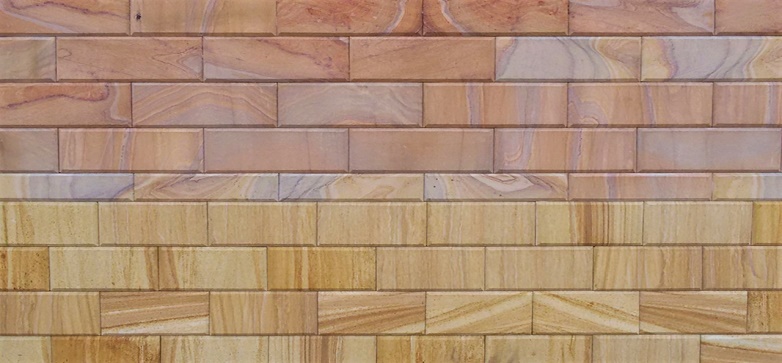      INDIA TEAK -RANBOU                7х15H-7.5 (cm)Lungime -  15 cmGrosime –1.5 cmGreutate - 15-20 kg/m2    650  LEI/M2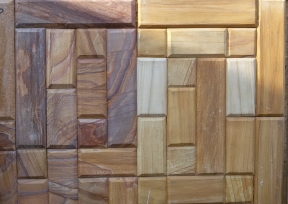        INDIA TEAK RANBOUH-10 (cm)Lungime -  10-20-40Grosime –1.5cmGreutate - 10-18kg/m2    650LEI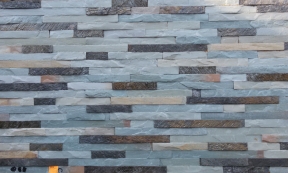 INDIA  VERDE+DEOLEGRI          LAPSA   N-2,5H-2.5(cm)Lungime -  liberaGrosime –0 .7-1.2 cmGreutate -12-18 kg/m2   650  LEI/M2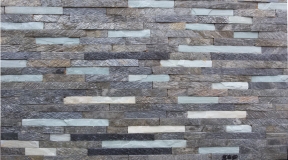 INDIA  VERDE+DEOLEGRI          LAPSA   N-2,5H-2.5(cm)Lungime -  liberaGrosime –0 .7-1.2 cmGreutate - 12-18 kg/m2    650  LEI/M2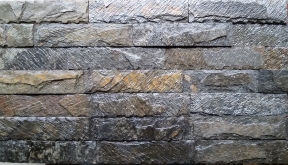        INDIA DEOLEGRI           SKOL   N-7 H- 7(cm)Lungime -  liberaGrosime –1,2-1.8cmGreutate - 15-25kg/m2    650  LEI/M2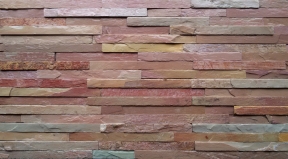          INDIA  ROZ       LAPSA   N-2,5H-2.5(cm)Lungime -  liberaGrosime –0 .7-1.2cmGreutate - 10-18kg/m2    650  LEI/M2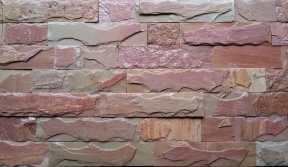        INDIA    ROZ        SKOL   N-7  H- 7(cm)Lungime -  liberaGrosime –0 .7-1.2 cmGreutate - 15-25 kg/m2    650  LEI/M2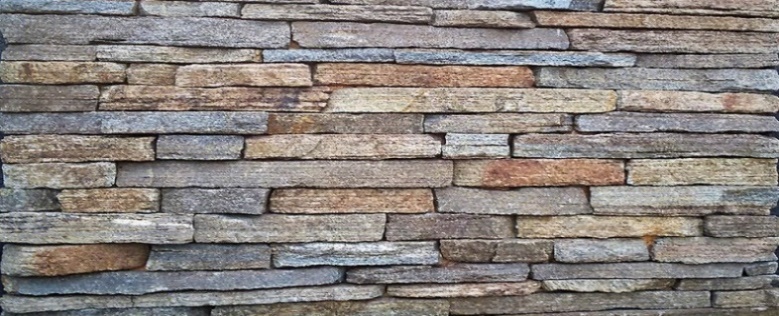        BULGARIA--CAPTE            CAPTE TAIETEH-2---2.5 (cm)Lungime -  liberaGreutate – 15-20 kg/m2    250  LEI/M2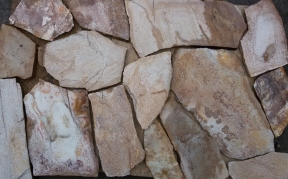                BULGARIA      PIATRĂ MĂȘCATA LESPEDE                   20-25 PIETRE IN  M2    ***MĂSURI APROXIMATIVE1m2-- 20-25 pietreH- liberaLungime -  liberaGrosime –1.5-2.5cmGreutate - 25-30kg/m2***MĂSURI APROXIMATIVE   280LEI/M2—--  216 LEI/M2-----PALET - 30 M2 5400 LEI/PALETPRET—ANGRO( la раlet)****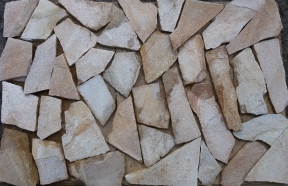               BULGARIA  PIATRA MĂRUNTĂ LESPEDE                  25-40 PIETRE IN  M2   ***MĂSURI APROXIMATIVE1m2-- 25-40 pietreH- liberaLungime -  liberaGrosime –1.5-2.5cmGreutate - 25-30kg/m2***MĂSURI APROXIMATIVE  230 LEI/M2170 LEI/M2---la раlet 27  de rinduri pe   palet 4250 LEI/PALET( la раlet)****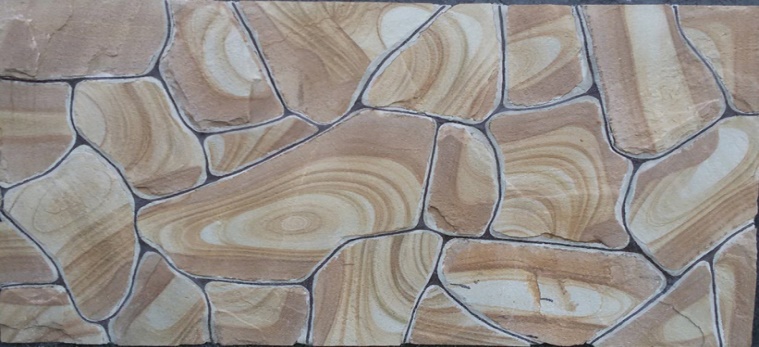        RUSIA ROSTOVPIATRĂ MĂȘCATA LESPEDE                   20-25 PIETRE IN  M2Latime - liberaLungime -  liberaGrosime –2-2.5 cmGreutate – 35-40 kg/m2***MĂSURI APROXIMATIVE     280  LEI/M2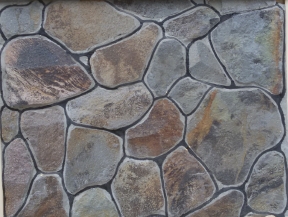   UCRAINA--ANDEZITPIATRĂ MĂȘCATA LESPEDE                   20-25 PIETRE IN  M2Latime - liberaLungime -  liberaGrosime –2-2.5 cmGreutate – 35-40 kg/m2***MĂSURI APROXIMATIVE   180 LEI/M2---     la раlet32 de rinduri pe    palet5400 LEI/PALET( la раlet)****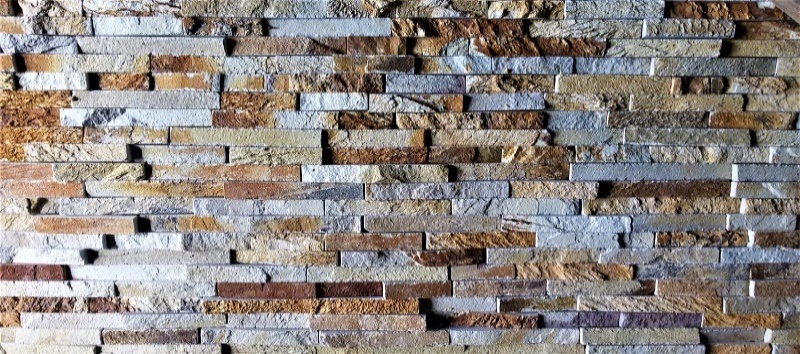        UNGARIA--LEPARIT           LAPSA   N-2,5H-2.5(cm)Lungime -  liberaGrosime –1-1.8cmGreutate - 15-20 kg/m2    490  LEI/M2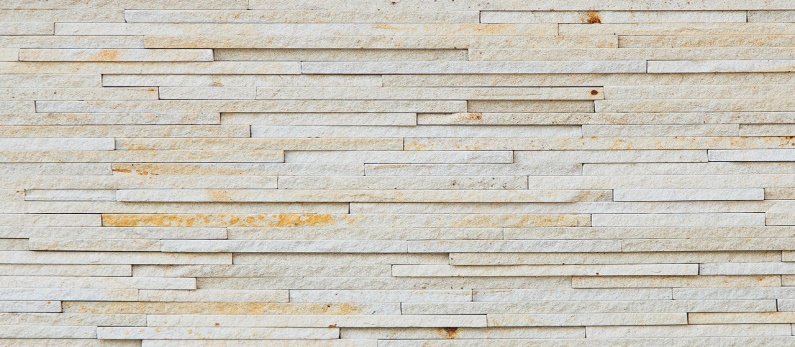      LAPSA DESPICATA         N-1-COSAUTIH-1 (cm)Lungime -  liberaGrosime – 1-1.5 (cm)Greutate - 20-25 kg/m2    200 lei/m2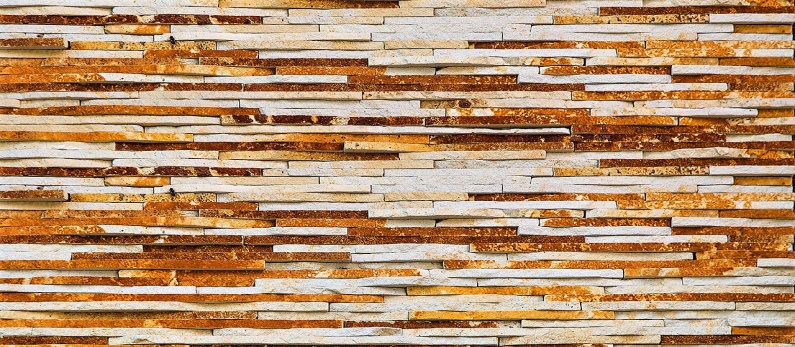       LAPSA TAIATA       N-1-COSAUTIH-1 (cm)Lungime -  liberaGrosime – 1-1.5 (cm)Greutate - 25-30 kg/m2    230 lei/m2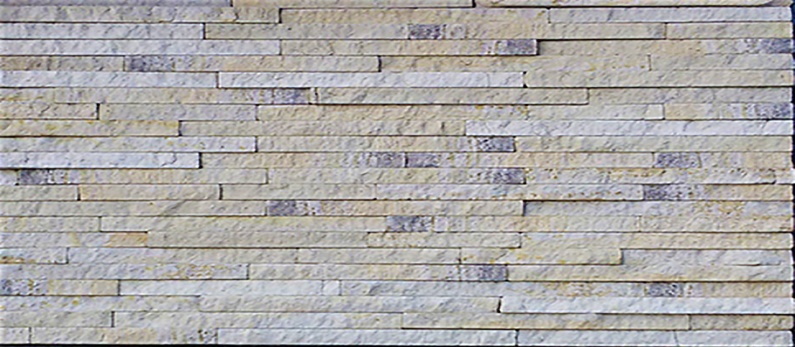      LAPSA   DESPICATA        N-1.5-COSAUTIH-1.5 (cm)Lungime -  liberaGrosime -1- 1.5 (cm)Greutate - 22-28 kg/m2   200 lei/m2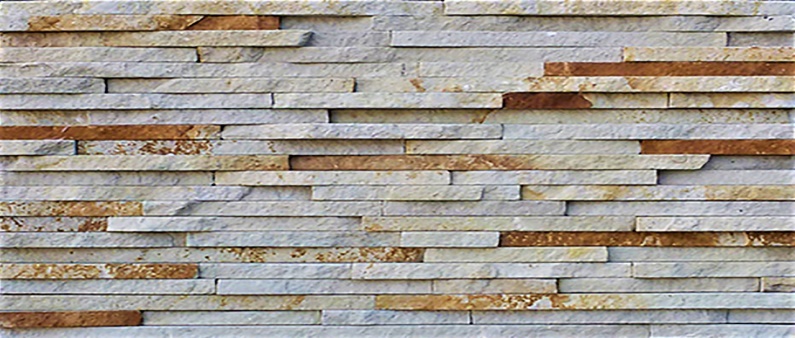         LAPSA  TAIATA       N-1.5-   COSAUTIH-1.5 (cm)Lungime -  liberaGrosime -1.5- 2  (cm)Greutate - 27-32 kg/m2   225 lei/m2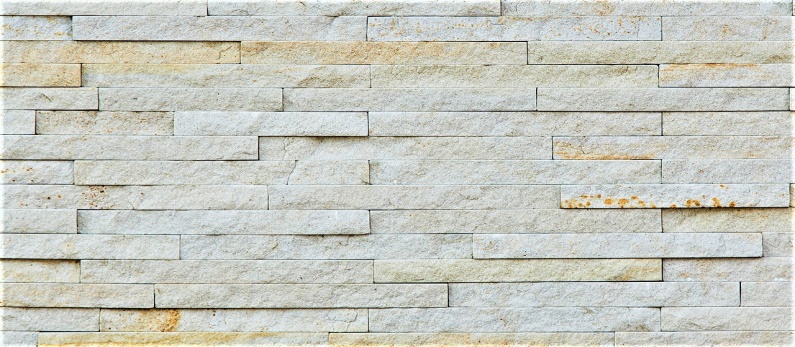     LAPSA  DESPICATA        N-2-COSAUTIH-2 (cm)Lungime -  liberaGrosime -1- 1.8 (cm)Greutate - 25-30 kg/m2   200 lei/m2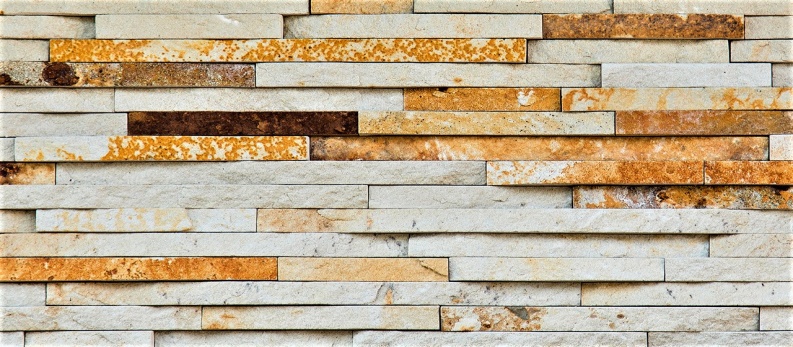       LAPSA  TAIATA        N-2   COSAUTIH-2 (cm)Lungime -  liberaGrosime - 1.5-2.5 (cm)Greutate - 27-32 kg/m2  220 lei/m2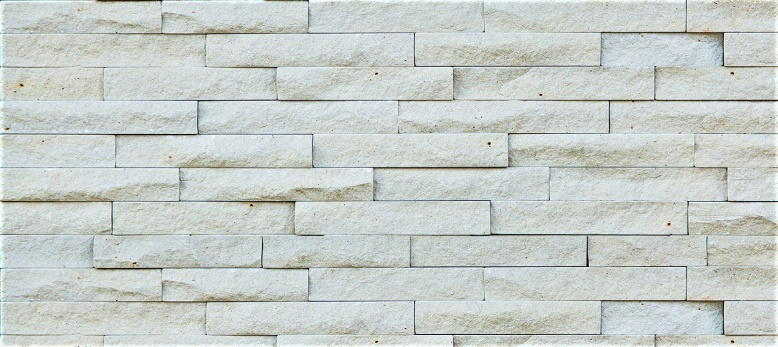   LAPSA  DESPICATA        N3 -COSAUTIH-3 (cm)Lungime -  liberaGrosime -1.2- 1.8 (cm)Greutate - 25-30 kg/m2   200 lei/m2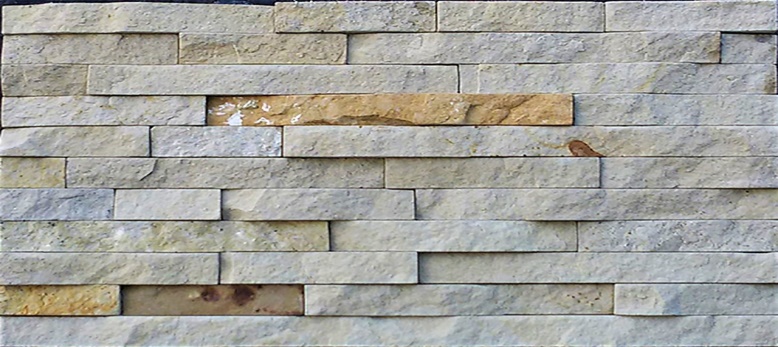       LAPSA  TAIATA        N-3   COSAUTIH-3 (cm)Lungime -  liberaGrosime -1.5- 2.5 (cm)Greutate - 30-35 kg/m2  215 lei/m2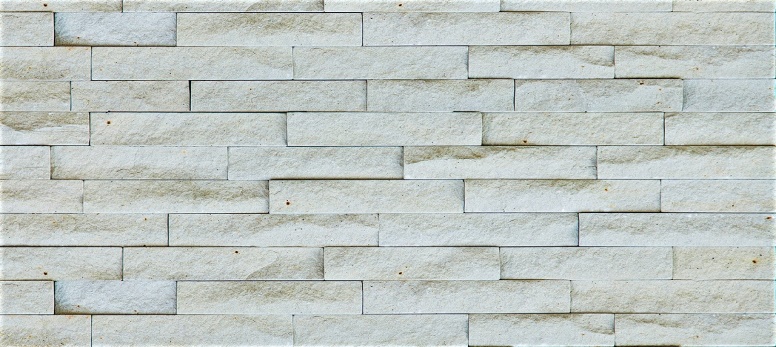   LAPSA  DESPICATA        N-4-COSAUTIH-4 (cm)Lungime -  liberaGrosime -1.2- 2 (cm)Greutate - 28-33 kg/m2  200 lei/m2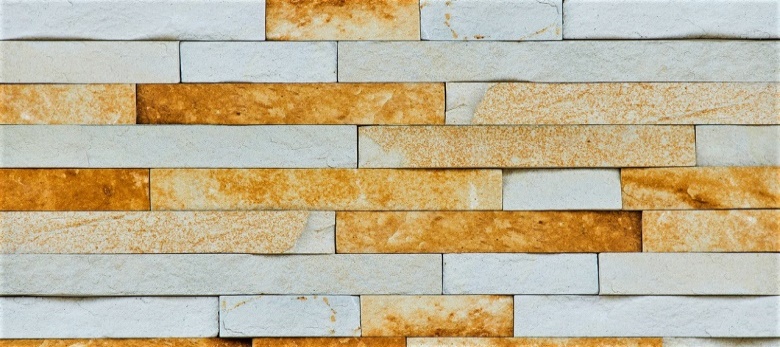       LAPSA  TAIATA        N-4   COSAUTIH-4 (cm)Lungime -  liberaGrosime -1- 1.5 (cm)Greutate - 32-37 kg/m2   210 lei/m2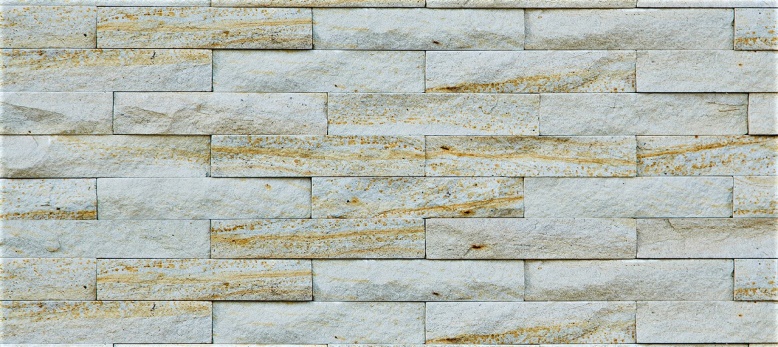      LAPSA  DESPICATA        N-5-COSAUTIH-2 (cm)Lungime -  liberaGrosime -1- 1.8 (cm)Greutate - 28-33 kg/m2   200 lei/m2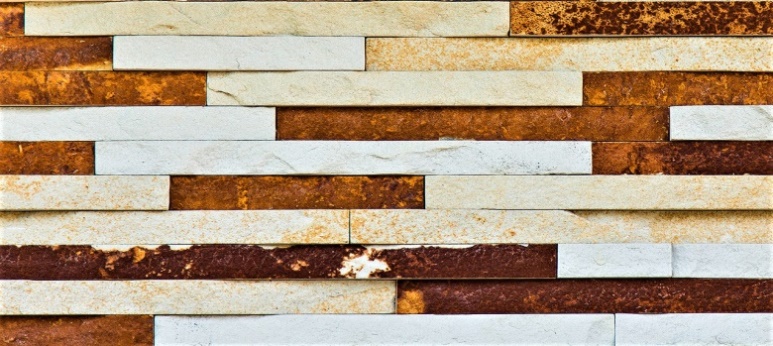        LAPSA  TAIATA        N-5   COSAUTIH-1.5 (cm)Lungime -  liberaGrosime -1- 1.5 (cm)Greutate - 35-40 kg/m2   200 lei/m2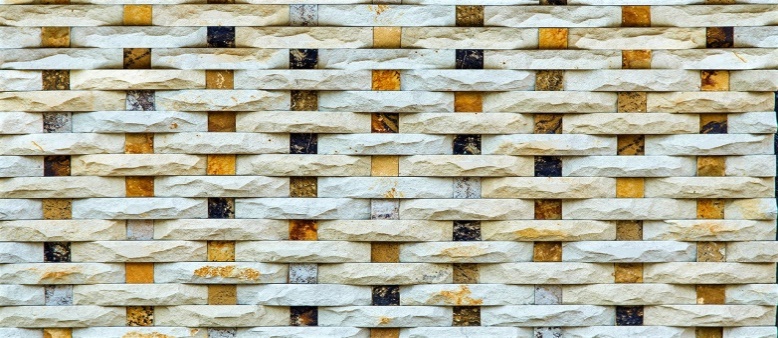 TERACOTA-MOZAIC       (PLETEONCA)**MARIMI-STANDART4*20-4*4 (cm)4*20-2*4 (cm)Lungime -20 (cm) Grosime -1.5- 2.5*3 (cm)Greutate – 40-45 kg/m2Deviere de masura +20 lei/m2   320 lei/m2   320 lei/m2     +20 lei/m2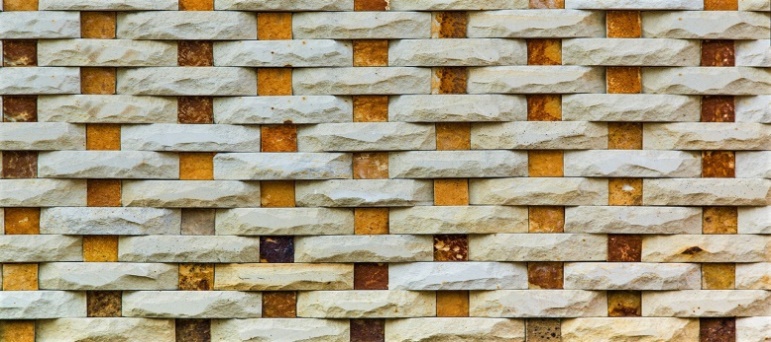   TERACOTA-MOZAIC       (PLETEONCA)**MARIMI-STANDART5*20-5*5 (cm)      3*30 –fara cubLungime -20 (cm) Grosime -1.5- 2.5*3 (cm)Greutate – 40-45 kg/m2Deviere de masura +20 lei/m2   280 lei/m2   300 lei/m2     +20 lei/m2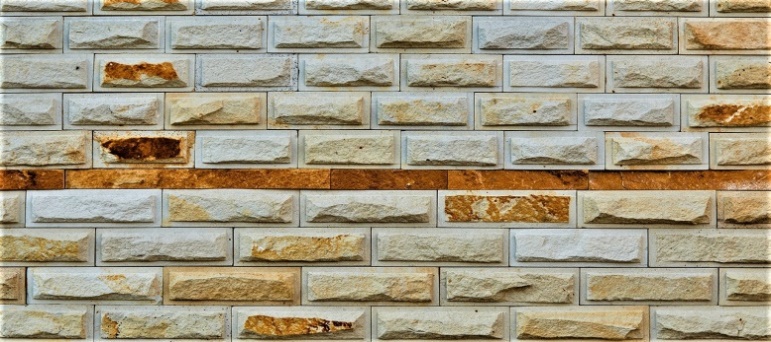 TERACOTA-COSAUTI****rupta**MARIMI- STANDART7*15 (cm)7*20 (cm)Grosime -1.5- 2.5 (cm)Greutate - 40-55 kg/m2Deviere de masura +20 lei/m2 280 lei/m2    +20 lei/m2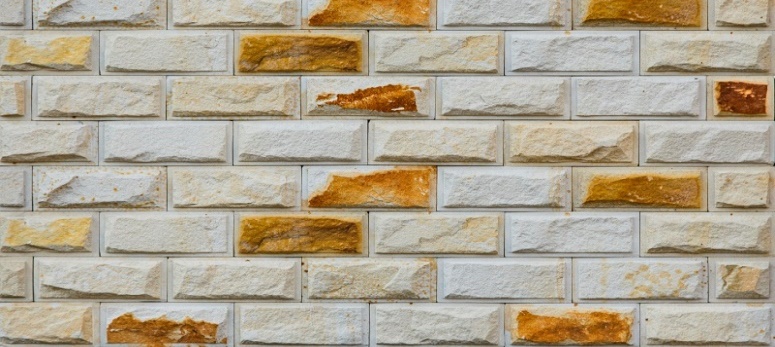   TERACOTA-COSAUTI****rupta*MARIME-STANDART10*20-10*10 (cm)Grosime -1.5- 2.5 (cm)Greutate - 30-50 kg/m2Deviere de masura +20 lei/m2 230 lei/m2   +20 lei/m2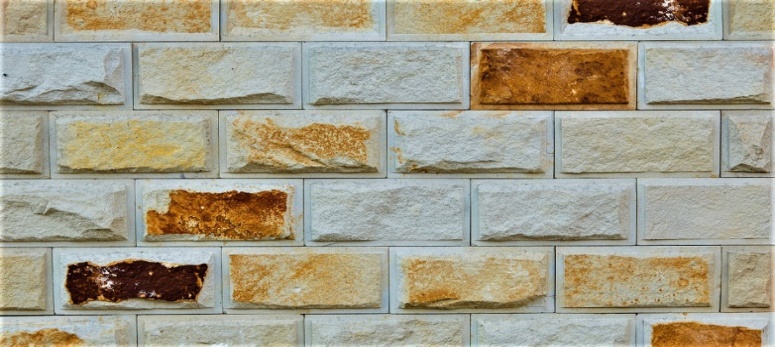   TERACOTA-COSAUTI****rupta*MARIME-STANDART12*24-12*12 (cm)Grosime -1.5- 2.5 cmGreutate - 30-50 kg/m2Deviere de masura +20 lei/m2 230 lei/m2     +20 lei/m2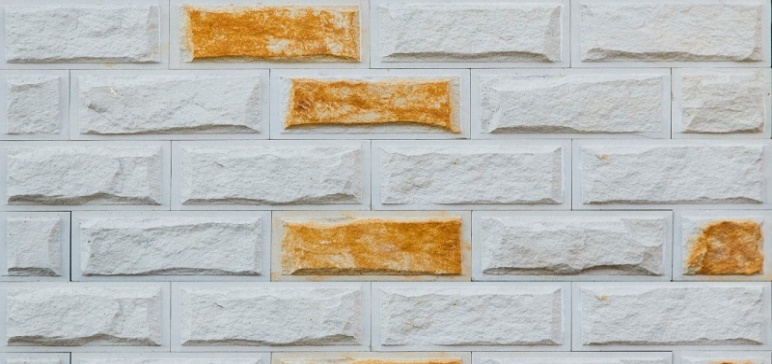   TERACOTA-COSAUTI****rupta*MARIME-STANDART15*30-15*15 (cm)15*20 (cm)Grosime -1.5- 2.5 cmGreutate - 30-50 kg/m2Deviere de masura +20 lei/m2 230 lei/m2     +20 lei/m2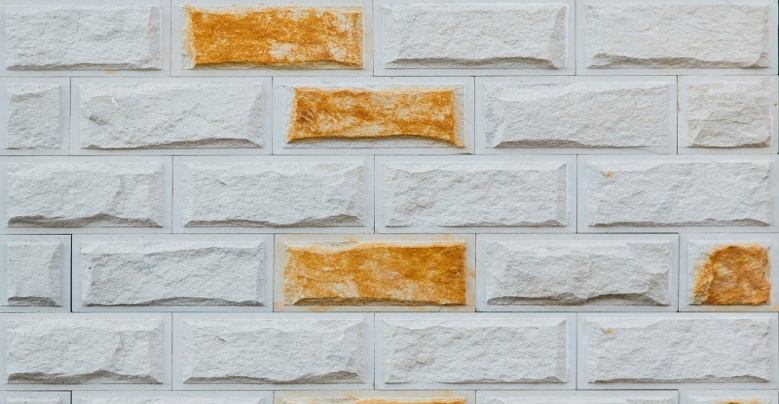     TERACOTA-COSAUTI****rupta20*40-20*20 (cm)20*30 (cm)Grosime -1.5- 3 (cm)Greutate - 50-65 kg/m2Deviere de masura +20 lei/m2 280 lei/m2   +20 lei/m2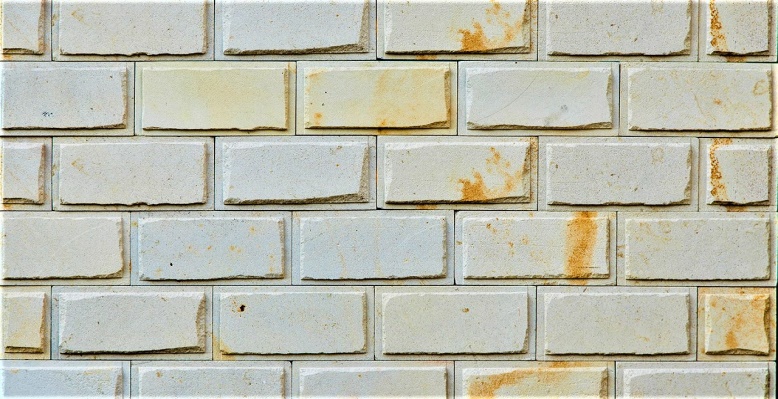      TERACOTA-COSAUTI****șlefuită15*30-15*15 (cm)12*24-12*12 (cm)10*20-10*10 (cm)Grosime -2 (cm)Greutate – 30-40 kg/m2Deviere de masura +20 lei/m2260 lei/m2   +20 lei/m2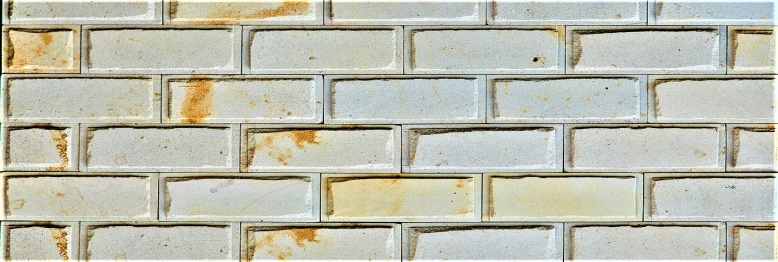       TERACOTA-COSAUTI ****șlefuită7*15 (cm)7*20 (cm)Grosime -2 (cm)Greutate-30-40  kg/m2Deviere de masura +20 lei/m2 260 lei/m2    +20 lei/m2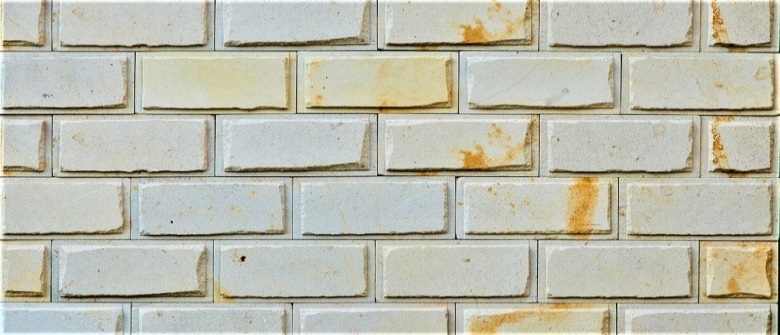     TERACOTA-COSAUTI ****șlefuită15*20 (cm)20*30-20*15 (cm)20*40-20*20 (cm)Grosime -2 (cm)Greutate-30-40  kg/m2Deviere de masura +20 lei/m2280 lei/m2    +20 lei/m2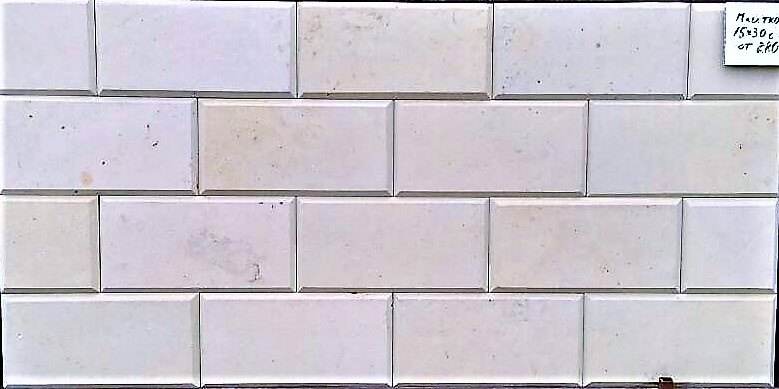     TERACOTA-COSAUTIșlefuita     10*20 / 12*24 / 15*30Grosime -2 (cm)Grosime -2,5 (cm)Grosime -3 (cm)Grosime -3,5 (cm)Grosime -4 (cm)Greutate – 30-50 kg/m2Deviere de masura +20 lei/m2    270 lei/m2     300 lei/m2    320 lei/m2    350 lei/m2    400 lei/m2    +20 lei/m2    TERACOTA-COSAUTIșlefuita         20*40 / 20*20 / 20*30Grosime -2 (cm)Grosime -2,5 (cm)Grosime -3 (cm)Grosime -3,5 (cm)Grosime -4 (cm)Greutate – 30-50 kg/m2Deviere de masura +20 lei/m2    300 lei/m2     330 lei/m2    360 lei/m2    380 lei/m2    420 lei/m2   +20 lei/m2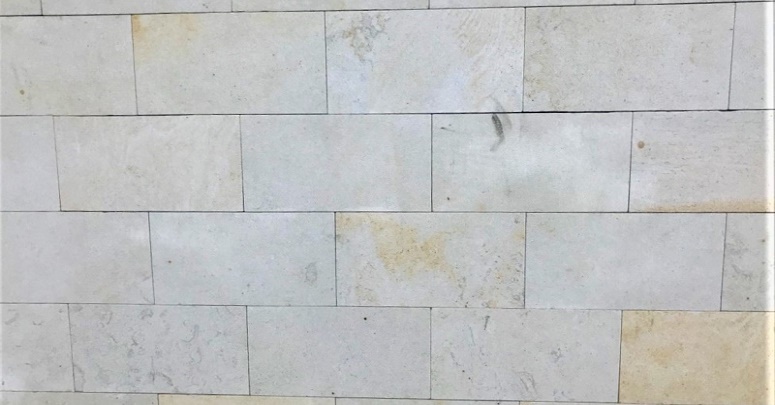      TERACOTA-COSAUTI               șlefuita     10*20 / 12*24 / 15*30Grosime -1,5 (cm)Grosime -2 (cm)Grosime -2,5 (cm)Grosime -3 (cm)Grosime -3,5 (cm)Grosime -4 (cm)Greutate – 30-50 kg/m2Deviere de masura +20 lei/m2    210 lei/m2     230 lei/m2    250 lei/m2    270 lei/m2    290 lei/m2    320 lei/m2       +20 lei/m2     TERACOTA-COSAUTI               șlefuita     20*40 / 20*20 / 20*30Grosime -1,5 (cm)Grosime -2 (cm)Grosime -2,5 (cm)Grosime -3 (cm)Grosime -3,5 (cm)Grosime -4 (cm)Greutate – 30-50 kg/m2Deviere de masura +20 lei/m2    240  lei/m2    260 lei/m2     280 lei/m2    300 lei/m2    320 lei/m2    340 lei/m2   +20 lei/m2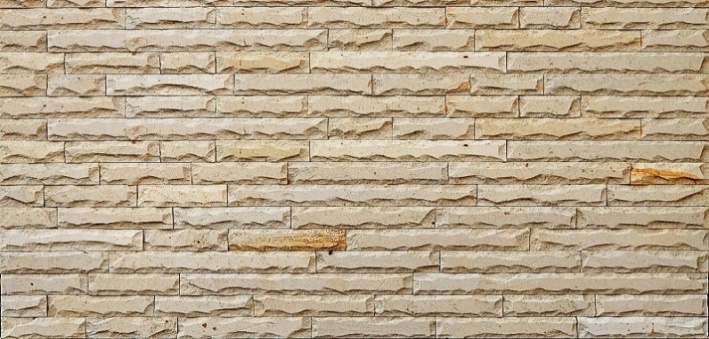         COSAUTI SCOL H-5(cm)--Grosime  1.2(cm)H-7.5(cm) Grosime-1.5(cm) H-10(cm)-Grosime -2(cm)Lungime -  liberaGreutate - 22-30kg/m2 250 lei/m2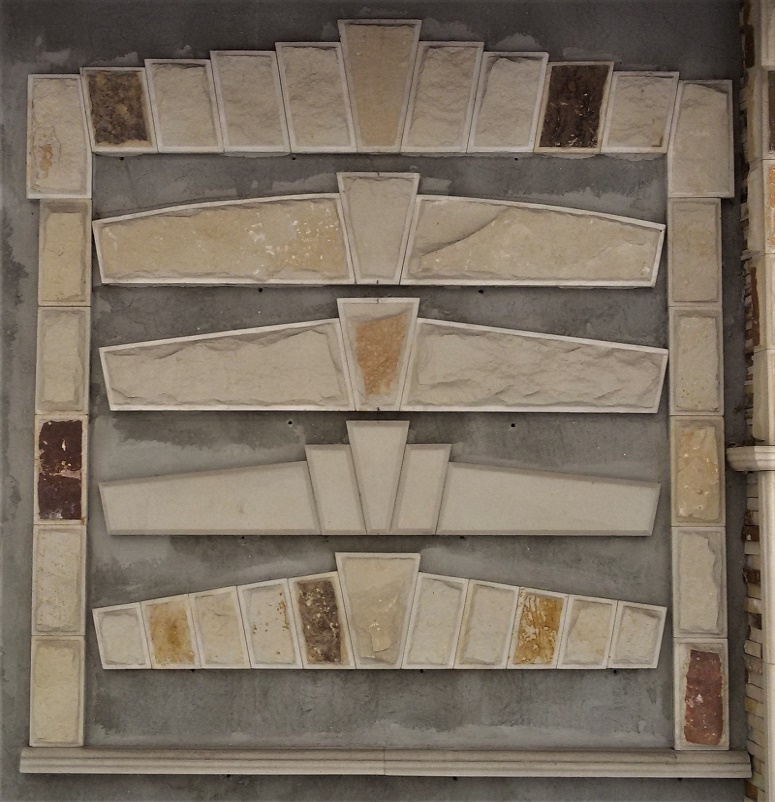           COROANE  LA           FERESTRE SI USICoroanele se pregateste individual dupa masurile laturei de sus a  ferestrei sau a usii si se calculeaza la metru linear.Partile laterale a ferestrei sau a usii se calculeaza la metru patrat 350--450 lei/liniar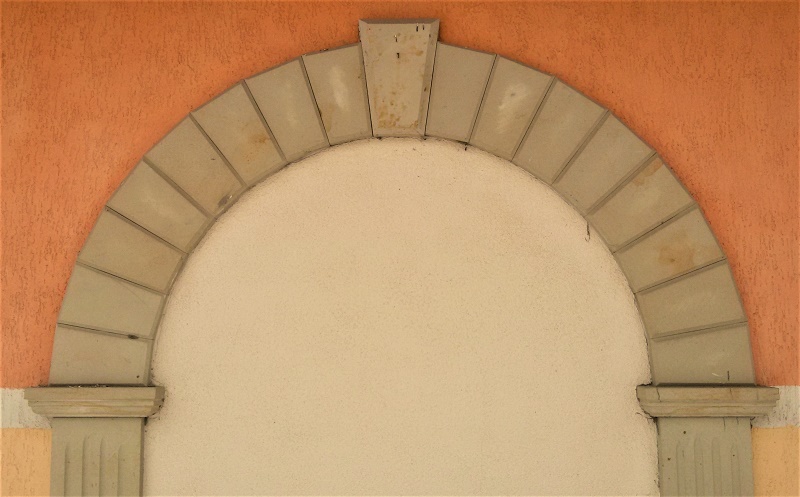              COROANE     SEMIROTUNDE PENTRU           FERESTRE SI USICoroanele se pregateste individual dupa masurile laturei semirotundede a  ferestrei sau a usii si se calculeaza la metru linear.Pentru a taia raza semirotunda avem nevoie de sablon.  450--550 lei/liniar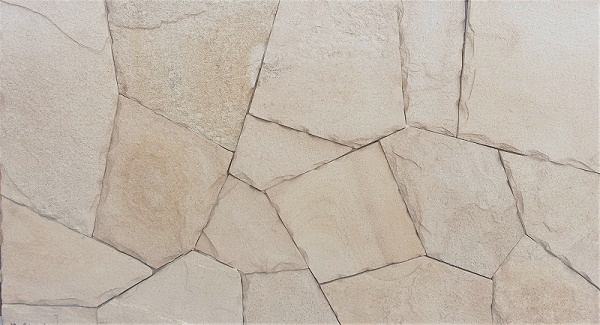      COSAUTI  LESPEDE     Grosime -3-5 (cm)      10-20 buc/m2***MĂSURI APROXIMATIVE 1400lei/m3  100lei/m2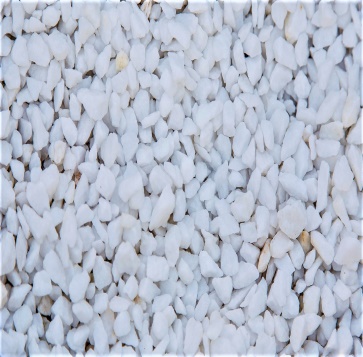 GRECIA MRAMORA—ALBA           **SPARTAFractia ------4*6mmFractia ------5*10 mmFractia ------10*16 mmFractia ------16*32 mmFractia-------20*40 mmFractia ------30*60 mmFractia-------40*80 mmFractia-------80*130 mmFractia-------130*250 mm  11lei/kg10lei/kg/sac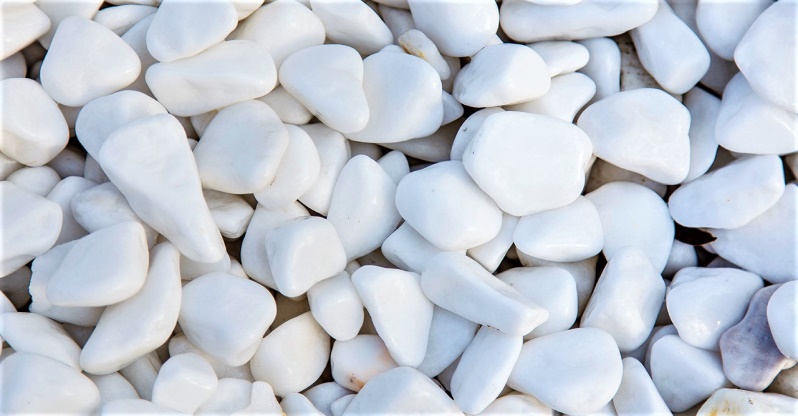 GRECIA MRAMORA—ALBA        **ROTUNDAFractia ------4*6mmFractia ------5*10 mmFractia ------10*16 mmFractia ------16*32 mmFractia-------20*40 mmFractia ------30*60 mmFractia-------40*80 mmFractia-------80*130 mmFractia-------130*250 mm   12lei/kg11lei/kg/sac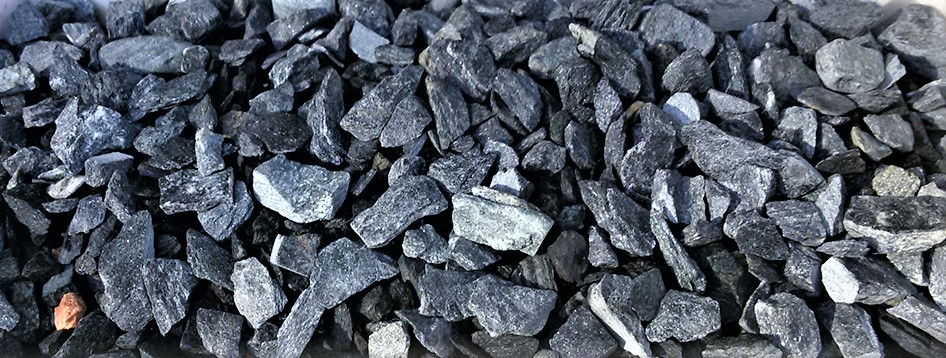 GRECIA MRAMORA--VERDE              ** SPARTA     Fractia ------4*6mmFractia ------5*10 mmFractia ------10*16 mmFractia ------16*32 mmFractia-------20*40 mmFractia ------30*60 mmFractia-------40*80 mmFractia-------80*130 mmFractia-------130*250 mm   11lei/kg10lei/kg/sac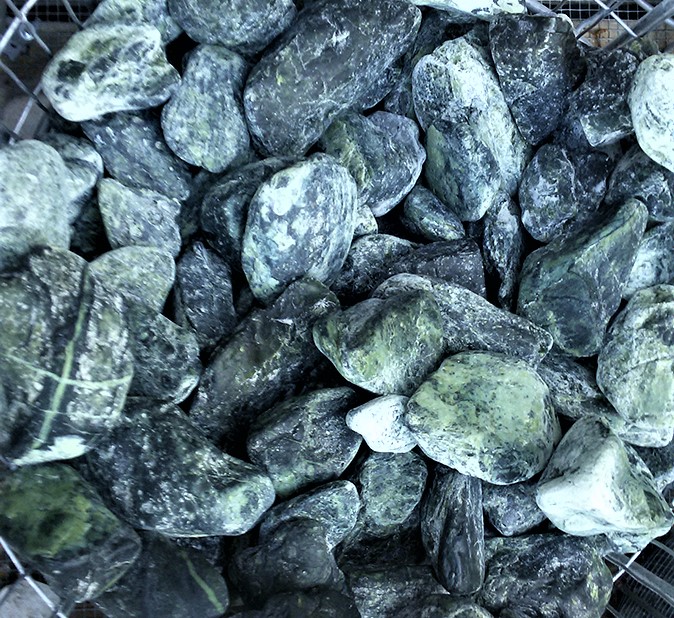 GRECIA MRAMORA--VERDE              **ROTUNDA     Fractia ------4*6mmFractia ------5*10 mmFractia ------10*16 mmFractia ------16*32 mmFractia-------20*40 mmFractia ------30*60 mmFractia-------40*80 mmFractia-------80*130 mmFractia-------130*250 mm    13lei/kg12lei/kg/sac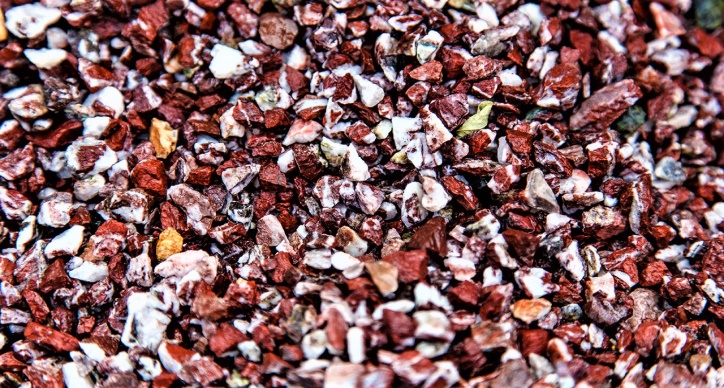 GRECIA MRAMORA--ROYAL           **SPARTAFractia ------4*6mmFractia ------5*10 mmFractia ------10*16 mmFractia ------16*32 mmFractia-------20*40 mmFractia ------30*60 mmFractia-------40*80 mmFractia-------80*130 mmFractia-------130*250 mm   11lei/kg10lei/kg/sac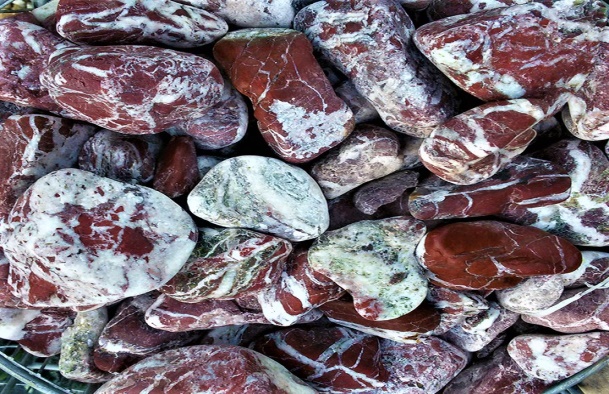 GRECIA MRAMORA--ROYAL           **ROTUNDA     Fractia ------4*6mmFractia ------5*10 mmFractia ------10*16 mmFractia ------16*32 mmFractia-------20*40 mmFractia ------30*60 mmFractia-------40*80 mmFractia-------80*130 mmFractia-------130*250 mm    14lei/kg13lei/kg/sac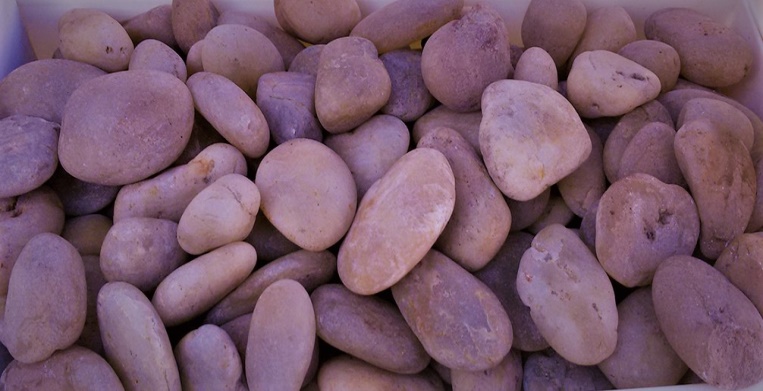           MARMELADA         **ROTUNDA         Fractia-------20*40 mm     24lei/kg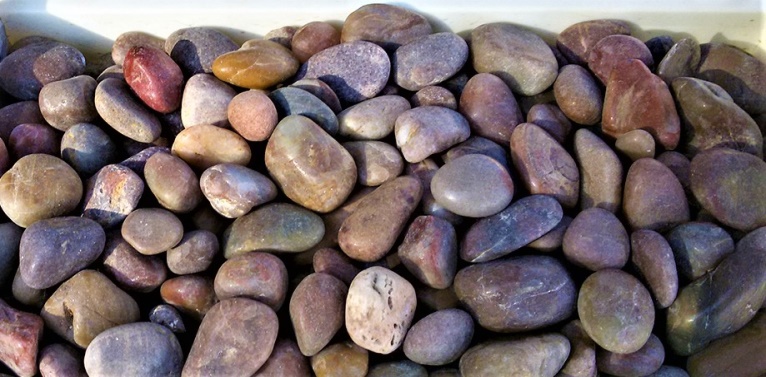             CURCUBEU         **ROTUNDA        Fractia-------20*40 mm  24lei/kg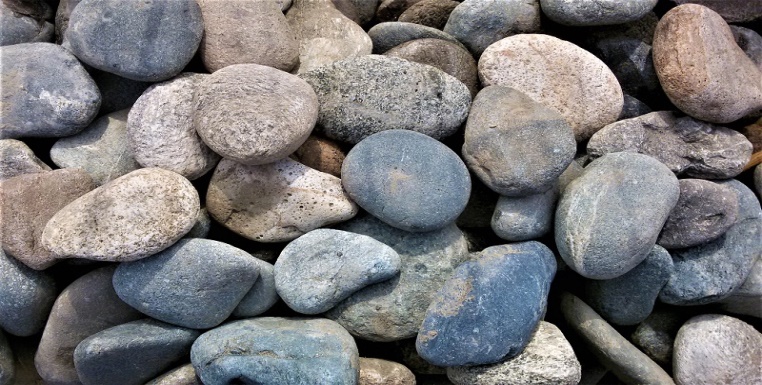           PIATRA DE RIU             ADEGHEA     PENTRU BAIE SAUNA       Fractia 7-15 cm      8lei/kg         PIATRA DE RIU             ADEGHEA    PENTRU BAIE SAUNA       DESING-OGRADA      Fractia 15-40 cm    4lei/kg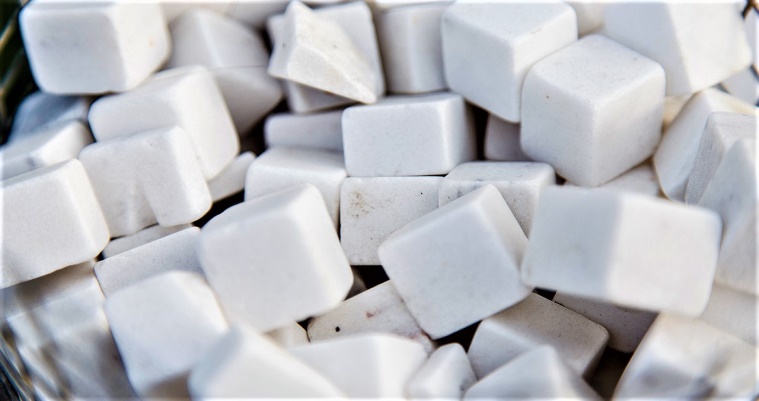     GRECIA MRAMORA            ALBA-CUB      Fractia  25*25  mm    24lei/kg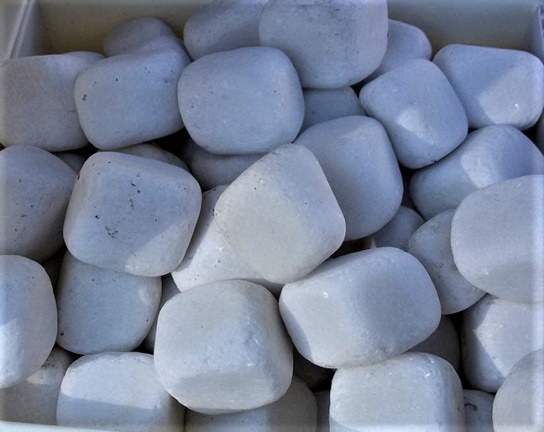       GRECIA MRAMORA      ALBA-CUB ROTUGIT      Fractia  25*25  mm     24lei/kg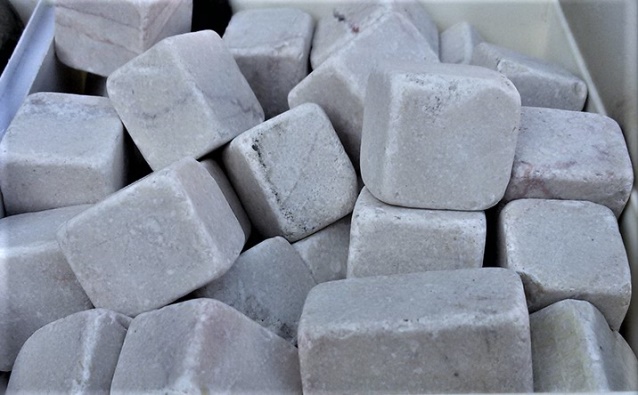     GRECIA MRAMORA           CREMA-CUB       Fractia  25*25  mm    24lei/kg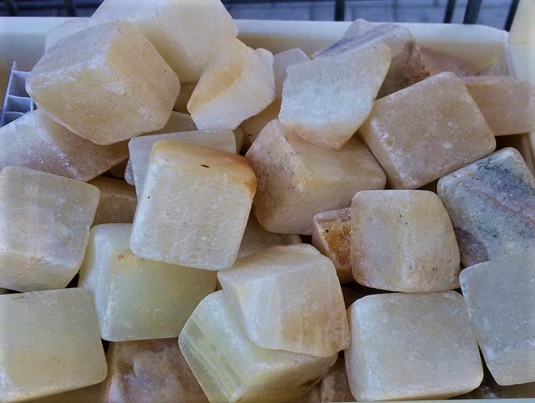       MARMELADA-CUB      Fractia  25*25  mm     24lei/kg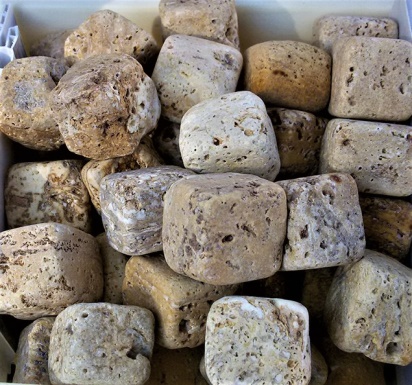       TRAVERTIN -CUB     Fractia  25*25  mm     24lei/kg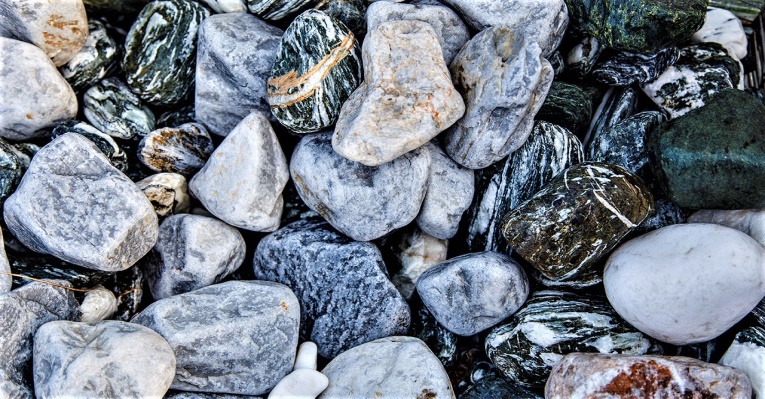      PIATRA DECORATIVA                 DJEANS    IN  DIAMETRU 6-15 cm   19lei/kg  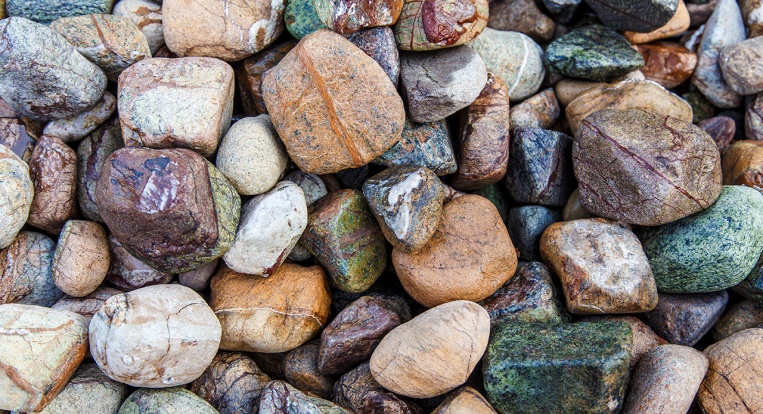  PIATRA DECORATIVA DE RIU                    INDIA    IN  DIAMETRU 6-8 cm    12lei/kg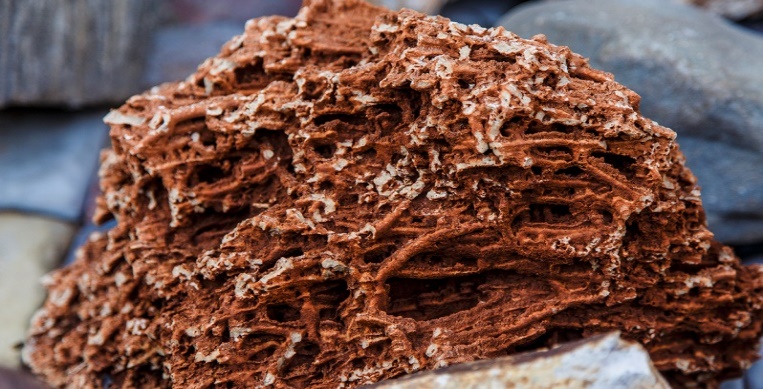                CORAL      MASURI DIFERITE    22lei/kg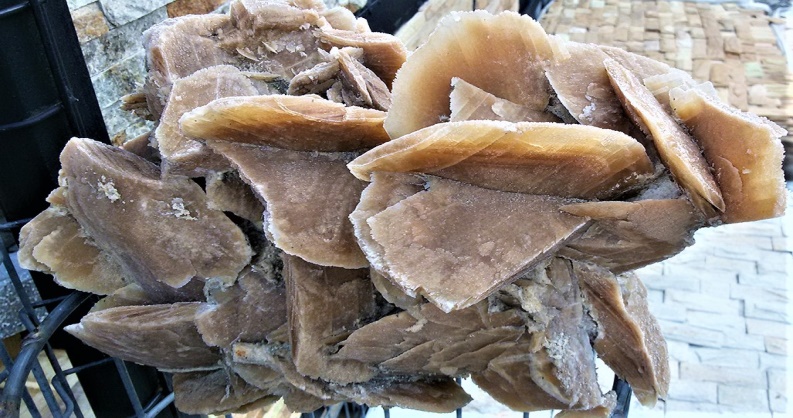   TRANDAFIRUL PUSTIULUI         MASURI DIFERITE   100lei/kg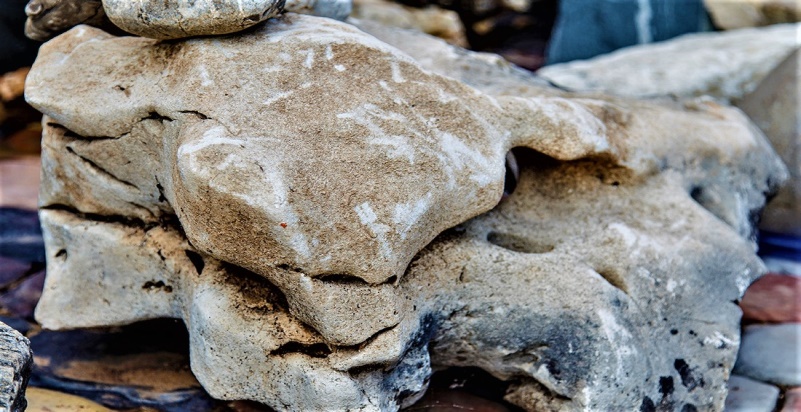            TRAVERTIN       MASURI DIFERITE   10lei/kg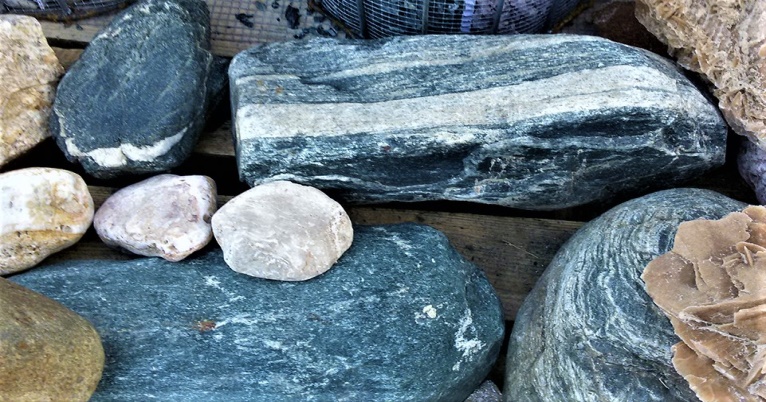       BOLOVANI-DECORATIVI   19lei/kg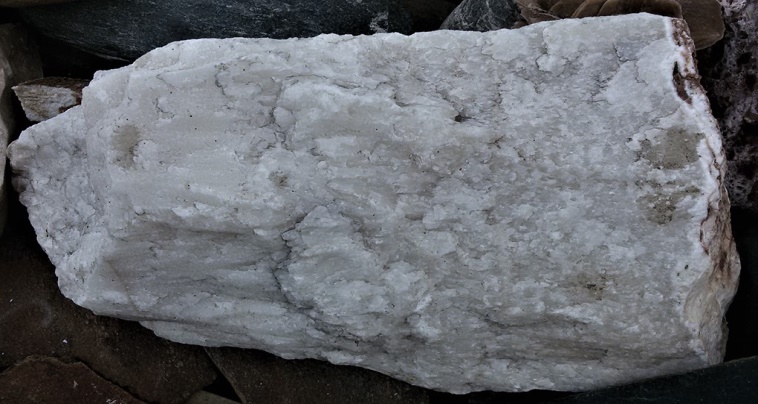              STALACTIT        MASURI-DIVERSE  20lei/kg